绍兴柯桥供水有限公司视频监控系统升级项目项目编号:绍柯企[2023]442号公开招标文件采购单位：绍兴柯桥供水有限公司采购代理机构：浙江华夏工程管理有限公司     2023年5月 6 日目  录第一部分      招标公告第二部分      投标人须知第三部分      采购需求及技术要求第四部分      评标方法及评分标准第五部分      拟签订的合同文本第六部分      应提交的有关格式范例第一部分 招标公告项目概况绍兴柯桥供水有限公司视频监控系统升级招标项目的潜在投标人应在政采云系统在线获取招标文件，并于2023年 5 月30 日14点00分（北京时间）前递交投标文件。一、项目基本情况项目编号：绍柯企[2023]442号项目名称：绍兴柯桥供水有限公司视频监控系统升级项目预算金额（元）： 1650000 最高限价（元）： 1561100  采购需求：详见招标文件 标项一：标项名称：绍兴柯桥供水有限公司视频监控系统升级项目数量：详见招标文件预算金额（元）:  1650000 简要规格描述或项目基本概况介绍、用途：本次采购内容为对公司总部及下属分公司、水厂、泵站等监控、安防设备进行重新改造，包括视频监控系统、访客、出入口管理系统、大屏显示控制及配套系统、热成像周界系统、井盖检测系统等设备材料的供货、安装、调试、铺设、新老监控系统的融合等，项目安装区域：柯桥供水公司总部（柯岩街道柯湖公路口）、城区分公司（柯桥街道明珠路消防大队旁）、柯东分公司（柯桥区平水镇平王线与环镇北路交叉口）、柯南分公司（柯桥区福全街道龙尾山村山南洲斗山旁）、柯西分公司（柯桥区杨汛桥街道竹园童村）、安装抢修分公司(柯桥区华舍街道成人文化技术学校旁）、设备管理部（柯桥区湖塘街道西垮湖361号）、钱清仓库、凤凰山泵站共计9处场所, 此项目为交钥匙工程，包括所有设备、材料、软件安装、调试、培训以及设备维护等，具体详见招标文件。备注：      /      合同履行期限：详见招标文件本项目(否）接受联合体投标。二、申请人的资格要求：1、满足《中华人民共和国政府采购法》第二十二条规定；且未被“信用中国”（www.creditchina.gov.cn）、中国政府采购网（www.ccgp.gov.cn）列入失信被执行人、重大税收违法案件当事人名单、政府采购严重违法失信行为记录名单；2、其他要求：2.1投标人在参加本次采购活动前三年内，在与绍兴柯桥水务集团有限公司系统内各公司的经营活动中，未发生上级纪检部门或司法机关查实的违纪、违法行为（投标人提供承诺书）。2.2企业和项目负责人近五年无行贿犯罪记录（投标人提供承诺书）。2.3投标人在参加本次采购活动时，未被绍兴柯桥水务集团有限公司列入不良行为名单且在处罚期内。3、本项目的特定资格要求：投标人须为能提供公共网络基础设施、公共数据传送和基本话音通信服务的通信运营商(或本地有线电视网络运营商) 。如无独立法人资格的分支机构(如金融、保险、通讯等特定行业的全国性企业所设立的区域性分支机构) 参加投标的，须获得总公司授权或能够提供房产权证或其他有效财产证明材料，证明其具备实际承担责任的能力和法定的缔结合同能力，可独立参加政府投标活动。三、获取招标文件时间：/至2023年5 月 30日，每天上午00:00至12:00 ，下午12:00至23:59（北京时间，线上获取法定节假日均可，线下获取文件法定节假日除外）地点（网址）：浙江政府采购网（http://zfcg.czt.zj.gov.cn/）；方式：供应商登陆政采云平台http://www.zcygov.cn/，在线申请获取采购文件（进入“项目采购”应用，在获取采购文件菜单中选择项目，申请获取采购文件）。公告页面附件招标文件可以下载，仅供浏览使用；售价：0。四、提交投标文件截止时间、开标时间和地点提交投标文件截止时间： 2023年 5月 30日 14 ：00 （北京时间）投标地点（网址）：政府采购云平台（https://www.zcygov.cn）开标时间：2023年 5 月 30 日14 ：00 开标地点（网址）：绍兴柯桥水务集团有限公司二楼开标室通过政府采购云平台（https://www.zcygov.cn）在线开标五、公告期限自本公告发布之日起5个工作日。六、其他补充事宜1.供应商认为采购文件使自己的权益受到损害的，可以自获取采购文件之日或者采购文件公告期限届满之日（公告期限届满后获取采购文件的，以公告期限届满之日为准）起7个工作日内，以书面形式向采购人和采购代理机构提出质疑。质疑供应商对采购人、采购代理机构的答复不满意或者采购人、采购代理机构未在规定的时间内作出答复的，可以在答复期满后十五个工作日内向同级国有企业采购监督管理部门投诉。质疑函范本、投诉书范本请到浙江政府采购网下载专区下载。2.其他事项：       无    七、对本次采购提出询问、质疑、投诉，请按以下方式联系。1.采购人信息名称：绍兴柯桥供水有限公司 地址：绍兴市柯桥区柯湖公路口传真：0575-84071526项目联系人（询问）：魏君项目联系方式（询问）：0575-84071526质疑联系人：韩颖质疑联系方式：0575-85560523 2.采购代理机构信息名称：浙江华夏工程管理有限公司地址：绍兴市越城区云东路381号迅腾大厦1404号 传真：/项目联系人（询问）：夏松松项目联系方式（询问）：18258029767质疑联系人：张峰质疑联系方式：13625856780 3.监督管理部门 名称：绍兴柯桥水务集团有限公司地址：绍兴市柯桥区裕民路	传真：/ 联系人 ：林女士监督投诉电话：0575－85726890若对项目采购电子交易系统操作有疑问，可登录政采云（https://www.zcygov.cn/），点击右侧咨询小采，获取采小蜜智能服务管家帮助，或拨打政采云服务热线400-881-7190获取热线服务帮助。       CA问题联系电话（人工）：汇信CA 400-888-4636；天谷CA 400-087-8198。第二部分 投标人须知前附表注：本项目通用总则条款与前附表等专用特别规定有冲突之处，以专用条款（特别规定）为准一、总则1. 适用范围本招标文件适用于该项目的招标、投标、开标、资格审查及信用信息查询、评标、定标、合同、验收等行为（法律、法规另有规定的，从其规定）。2.定义2.1 “采购人”系指招标公告中载明的本项目的采购人。2.2 “采购代理机构”系指招标公告中载明的本项目的采购代理机构。2.3 “投标人”系指是指响应招标、参加投标竞争的法人、其他组织或者自然人。2.4 “负责人”系指法人企业的法定负责人，或其他组织为法律、行政法规规定代表单位行使职权的主要负责人，或自然人本人。2.5 “▲” 系指实质性要求条款，“★”指产品采购项目中单一产品或核心产品。3. 询问、质疑、投诉3.1供应商询问已获取招标文件的潜在投标人，发现招标文件其中有误或有问题需要澄清，应于公告发布之日起至公告期限届满之日内以书面形式向采购人或者采购代理机构提出，采购代理机构与采购人研究后，对认为有必要回答的问题，将以公告形式通知所有招标文件收受人。逾期提出的采购人有权不予受理。3.2供应商质疑3.2.1提出质疑的供应商应当是参与所质疑项目采购活动的供应商。潜在供应商已依法获取其可质疑的采购文件的，可以对该文件提出质疑。3.2.2供应商认为采购文件、采购过程和成交结果使自己的权益受到损害的，可以在知道或者应知其权益受到损害之日起七个工作日内，以书面形式向采购人或者采购代理机构提出质疑，否则，采购人或者采购代理机构不予受理：（1）对采购文件提出质疑的，质疑期限为供应商获得采购文件之日或者采购文件公告期限届满之日起计算。采购文件在公告期限届满之日后获得的，应当自采购文件公告期限届满之日起计算，且应当在采购响应截止时间之前提出。（2）对采购过程提出质疑的，质疑期限为各采购程序环节结束之日起计算。（3）对采购结果提出质疑的，质疑期限自采购结果公告期限届满之日起计算。（4）供应商应在法定质疑期内一次性提出针对同一采购程序环节的质疑。3.2.3供应商提出质疑应当提交质疑函和必要的证明材料。质疑函应当包括下列内容：3.2.3.1供应商的姓名或者名称、地址、邮编、联系人及联系电话；　　3.2.3.2质疑项目的名称、编号；　　3.2.3.3具体、明确的质疑事项和与质疑事项相关的请求；　　3.2.3.4事实依据；　　3.2.3.5必要的法律依据；3.2.3.6提出质疑的日期。供应商提交的质疑函需一式三份。供应商为自然人的，应当由本人签字；供应商为法人或者其他组织的，应当由法定代表人、主要负责人，或者其授权代表签字或者盖章，并加盖公章。质疑函范本请到浙江政府采购网下载专区下载。3.2.4采购人或者采购代理机构应当在收到供应商的书面质疑后七个工作日内作出答复，并以书面形式通知质疑供应商和其他与质疑处理结果有利害关系的国有企业采购当事人，但答复的内容不得涉及商业秘密。3.2.5询问或者质疑事项可能影响采购结果的，采购人应当暂停签订合同，已经签订合同的，应当中止履行合同。3.2.6质疑接收人：详见前附表3.3供应商投诉3.3.1质疑供应商对采购人、采购代理机构的答复不满意或者采购人、采购代理机构未在规定的时间内作出答复的，可以在答复期满后十五个工作日内向同级国有企业采购监督管理部门提出投诉。3.3.2供应商投诉的事项不得超出已质疑事项的范围，基于质疑答复内容提出的投诉事项除外。3.3.3供应商投诉应当有明确的请求和必要的证明材料。3.3.4 以联合体形式参加国企采购活动的，其投诉应当由组成联合体的所有供应商共同提出。投诉书范本请到浙江政府采购网下载专区下载。二、招标文件的构成、澄清、修改4．招标文件的构成4.1 招标文件包括下列文件及附件第一部分 招标公告第二部分 投标人须知第三部分 采购需求及技术要求第四部分 评标方法及评分标准第五部分 拟签订的合同文本第六部分 应提交的有关格式范例4.2与本项目有关的澄清或者修改等公告、内容亦为招标文件的组成部分，投标人须自行于招标公告所在网站获取相关信息（浙江政府采购网网址http://www.zjzfcg.gov.cn）。5. 招标文件的澄清、修改采购人或者采购代理机构如对已发出的招标文件进行必要澄清或者修改的，将在发布招标公告的网站上发布更正、澄清（修改）公告，同时视情况延长投标截止时间和开标时间。该公告澄清或者修改的内容为招标文件的组成部分。三、投标6.招标文件的获取详见招标公告中获取招标文件的时间期限、地点、方式。附件中直接下载仅供浏览使用。▲未按照公告要求完成采购文件获取的，投标无效。7.开标前答疑会或现场考察采购人视采购项目的具体情况，如果采购人组织潜在投标人现场考察或者召开开标前答疑会的，潜在投标人按前附表的规定参加现场考察或者开标前答疑会。8.投标保证金本项目不收取投标保证金。9. 投标文件的语言投标文件及投标人与采购有关的来往通知、函件和文件均应使用中文。10. 投标文件的组成投标文件应当包括以下主要内容：资格文件、商务技术文件、报价文件。其中电子投标文件中所需加盖公章部分均应采用电子签章（联合体投标的，投标人可加盖实体印章）。投标文件应当对招标文件提出的要求和条件作出明确响应。10.1资格文件应包括以下内容：证明其符合《中华人民共和国政府采购法》规定的供应商基本条件和采购项目对供应商的特定条件（如果项目要求）的有关资格证明文件。（以联合体形式进行国企采购的，参加联合体的供应商均应当提供）10.1.1营业执照(或事业法人登记证或其他工商等登记证明材料)复印件（投标人为自然人的，提供自然人的身份证明）、税务登记证(或其它依法缴纳税收的相关材料)复印件、社保登记证（或其它依法缴纳社会保障资金的相关材料）复印件；实施“多证合一、一照一码”登记制度改革的，只需提供改革后取得的营业执照复印件；金融、保险、通讯等特定行业的全国性企业所设立的区域性分支机构，以及个体工商户、个人独资企业、合伙企业，如果已经依法办理了工商、税务和社保登记手续，并且获得总公司（总机构）授权或能够提供房产权证或其他有效财产证明材料（在投标文件中提供相关材料），证明其具备实际承担责任的能力和法定的缔结合同能力，可以独立参加国企采购活动，由单位负责人签署相关文件材料；10.1.2投标声明函；10.1.3联合体协议书（如有）；如以联合体形式参加国企采购活动的，联合体各方应当指定牵头人，授权其代表所有联合体成员负责投标和合同实施阶段的主办、协调工作，并应当提交联合体协议书，载明联合体各方承担的工作和义务；10.1.4法定代表人授权书；如以联合体形式参加国企采购活动的，只需提供联合体牵头人法定代表人授权委托书；如投标人代表系法定代表人，无需提供法定代表人授权委托书；10.1.5法定代表人及其授权代表的身份证复印件（正反面复印件）；如投标人代表系法定代表人，只需提供其身份证复印件（正反面复印件）； 10.1.6最近一年度资产负债表等财务报表资料文件 (或其它财务 状况报告，新成立的公司提供情况说明)复印件；10.1.7符合特定资格条件（如果项目要求）的有关证明材料（复印件）。10.1.8投标承诺书10.2 投标人的商务技术文件应包括以下内容：10.2.1评分对应表；如果本项目评标办法采用综合评审法，投标人需在商务技术文件中提供此评分对应表，供评标委员会评审时使用。10.2.2投标产品规格配置清单；如果本项目涉及硬件设备采购，应当提供投标产品规格配置清单（设备名称、品牌及型号、规格配置详细说明、数量等）。所有技术指标表述均应采用中文，如当前公布的技术指标只有英文表述的，必须由投标人作出中文注释（评审时以中文注释为准）。否则任何含糊不清的表述导致评标委员会技术扣分直至认定为投标无效都将是投标人的责任；10.2.3技术响应表；如果招标文件要求投标人提供投标产品技术指标证明材料的（如产品彩页、检测报告等），投标人应当对照招标文件要求和投标文件响应情况提供相应证明材料，否则该项技术指标视为负偏离；10.2.4商务响应表；10.2.5项目组织实施方案;项目组织实施方案包括但不限于以下内容：组织机构、工作时间进度表、工作程序和步骤、管理和协调方法、关键步骤的思路和要点；10.2.6项目负责人情况表；10.2.7项目组人员名单；10.2.8供货质量承诺书；10.2.9廉政承诺书；10.2.10售后服务方案（如有）。售后服务方案可包含且不限于对用户故障的响应、处理、定期巡检、维护、备品备件、常用耗材提供、售后服务机构设置、驻点人员情况等。服务承诺未明示可能涉及的前提设定和费用，视为是无条件和免费的；10.2.11优惠条件及特殊承诺（如有）；10.2.12投标人认为需要的其他商务技术文件或说明。10.3 投标人的报价文件应包括以下内容：10.3.1投标(开标)一览表；10.3.2投标报价明细表。11. 投标文件的编制▲投标文件未按本条规定的格式编制的，投标无效；11.1投标文件分为资格文件、商务技术文件、报价文件三部分。各投标人在编制投标文件时请按照招标文件第六部分规定的格式进行，“商务技术文件”可在招标文件规定的格式基础上适当调整，以使内容更加完备，混乱的编排导致投标文件被误读或评标委员会查找不到有效文件是投标人的风险。11.2投标人进行电子投标应安装客户端软件—“政采云电子交易客户端”，并按照招标文件和电子交易平台的要求编制并加密投标文件。投标人未按规定加密的投标文件，电子交易平台将拒收并提示。11.3使用“政采云电子交易客户端”需要提前申领CA数字证书，申领流程请自行前往“浙江政府采购网-下载专区-电子交易客户端-CA驱动和申领流程”进行查阅。12.投标文件的签署、盖章12.1投标文件按照招标文件第六部分格式要求进行签署、盖章。▲投标人的投标文件未按照招标文件要求签署、盖章的，其投标无效。12.2为确保网上操作合法、有效和安全，投标人应当在投标截止时间前完成在“政府采购云平台”的身份认证，确保在电子投标过程中能够对相关数据电文进行加密和使用电子签名。13. 投标文件的提交、补充、修改、撤回13.1 供应商应当在投标截止时间前完成投标文件的传输递交，并可以补充、修改或者撤回投标文件。补充或者修改投标文件的，应当先行撤回原文件，补充、修改后重新传输递交。投标截止时间前未完成传输的，视为撤回投标文件。投标截止时间后递交的投标文件，电子交易平台将拒收。13.2在投标截止时间前，除供应商补充、修改或者撤回投标文件外，任何单位和个人不得解密或提取投标文件。13.3采购代理机构可以视情况延长投标文件提交的截止时间。在上述情况下，采购代理机构与投标人以前在投标截止期方面的全部权利、责任和义务，将适用于延长至新的投标截止期。14.投标文件的无效处理有招标文件第四部分 “投标无效”章节规定的情形之一的，投标无效：15.投标有效期15.1投标有效期为从提交投标文件的截止之日起90天。▲投标人的投标文件中承诺的投标有效期少于招标文件中载明的投标有效期的，投标无效。15.2投标文件合格投递后，自投标截止日期起，在投标有效期内有效。投标有效期内，投标人不得撤销或更换投标文件。15.3在原定投标有效期满之前，如果出现特殊情况，采购代理机构可以以公告形式通知投标人延长投标有效期。投标人同意延长的，不得要求或被允许修改其投标文件，投标人拒绝延长的，其投标无效。四、开标、资格审查与信用信息查询16.开标 16.1采购代理机构按照招标文件规定的时间通过电子交易平台组织开标，所有投标人均应当准时在线参加。投标人不足3家的，不得开标。16.2开标时，电子交易平台按开标时间自动提取所有投标文件。采购代理机构依托电子交易平台发起开始解密指令，投标人按照平台提示和招标文件的规定在1小时内完成在线解密。17、资格审查17.1开标后，采购人或采购代理机构将依法对投标人的资格进行审查。17.2采购人或采购代理机构依据法律法规和招标文件的规定，对投标人的基本资格条件、特定资格条件进行审查。17.3投标人未按照招标文件要求提供与基本资格条件、特定资格条件相应的有效资格证明材料的，视为投标人不具备招标文件中规定的资格要求，其投标无效。17.4对未通过资格审查的投标人，采购人或采购代理机构告知其未通过的原因。17.5合格投标人不足3家的，不再评标。信用信息查询18.1信用信息查询渠道及截止时间：采购人或采购代理机构将通过“信用中国”网站(www.creditchina.gov.cn)、中国政府采购网(www.ccgp.gov.cn)渠道查询投标人投标截止时间当天的信用记录。18.2信用信息查询记录和证据留存的具体方式：现场查询的投标人的信用记录、查询结果经确认后将与采购文件一起存档。18.3信用信息的使用规则：经查询列入失信被执行人名单、重大税收违法案件当事人名单、政府采购严重违法失信行为记录名单的投标人将被拒绝参与国企采购活动。18.4联合体信用信息查询：两个以上的自然人、法人或者其他组织组成一个联合体，以一个供应商的身份共同参加国企采购活动的，应当对所有联合体成员进行信用记录查询，联合体成员存在不良信用记录的，视同联合体存在不良信用记录。五、评标19.详见招标文件第四部分“评标方法及评分标准”。六、定标20. 确定中标供应商采购代理机构将自评审结束之日起2个工作日内将评审报告送交采购人。采购人将自收到评审报告之日起5个工作日内在评审报告推荐的中标候选人中按顺序确定中标供应商。21. 中标通知书与中标结果公告21.1采购代理机构将在自中标人确定之日起2个工作日内，发布招标公告的网站上公告中标结果，同时发出中标通知书。21.2中标结果公告内容包括采购人及其委托的采购代理机构的名称、地址、联系方式，项目名称和项目编号，中标人名称、地址和中标金额，主要中标标的的名称、规格型号、数量、单价、服务要求，中标公告期限以及评审专家名单。21.3公告期限为1个工作日。七、电子交易活动的中止22. 电子交易活动的中止。采购过程中出现以下情形，导致电子交易平台无法正常运行，或者无法保证电子交易的公平、公正和安全时，采购代理机构可中止电子交易活动：22.1电子交易平台发生故障而无法登录访问的； 22.2电子交易平台应用或数据库出现错误，不能进行正常操作的；22.3电子交易平台发现严重安全漏洞，有潜在泄密危险的；22.4病毒发作导致不能进行正常操作的； 22.5其他无法保证电子交易的公平、公正和安全的情况。出现以上情形，不影响采购公平、公正性的，采购组织机构可以待上述情形消除后继续组织电子交易活动，也可以决定某些环节以纸质形式进行；影响或可能影响采购公平、公正性的，应当重新采购。八、合同授予23. 合同主要条款详见第五部分拟签订的合同文本。24. 合同的签订24.1采购人和中标人应当在中标通知书发出之日起30日内（投诉处理等原因导致签订合同延误的除外），按照采购文件和中标人投标文件的规定，签订书面合同。所签订的合同不得对采购文件确定的事项和中标人投标文件作实质性修改。24.2采购人和中标人不得向对方提出任何不合理的要求作为签订合同的条件。25. 履约保证金拟签订的合同文本要求中标供应商提交履约保证金的，供应商应当以支票、汇票、本票或者金融机构、担保机构出具的保函等非现金形式提交。履约保证金的数额为采购合同金额的5%。九 、合同公示26. 采购人将在采购合同签订之日起2个工作日内，将采购合同在浙江政府采购网公告，但采购合同中涉及国家秘密、商业秘密的内容除外。十、履约验收27.履约验收27.1采购人自行组织或委托采购代理机构对供应商进行履约验收，出具验收书，存档备查。如果发现与合同中要求不符，供应商须承担由此发生的一切损失和费用，并承担相应的法律责任。27.2技术复杂、社会影响较大的货物类项目，可以根据需要设置出厂检验、到货检验、安装调试检验、配套服务检验等多重验收环节；服务类项目，可以根据项目特点对服务期内的服务实施情况进行分期考核，结合考核情况和服务效果进行验收。工程类项目应当按照行业管理部门规定的标准、方法和内容进行验收。27.3采购人可以邀请参加本项目的其他投标人或者第三方机构参与验收。参与验收的投标人或者第三方机构的意见作为验收书的参考资料一并存档。27.4国有企业向社会公众提供的公共服务项目验收时应当邀请服务对象参与并出具意见，政府向社会公众提供的公共服务项目以及合同金额达到分散采购限额标准的项目验收结果应于验收结束后及时在浙江政府采购网公开。27.5 采购合同的履行、违约责任和解决争议的方式等适用《中华人民共和国民法典》。27.6供应商在履约过程中有法律法规规定的违法违规情形的，采购人应当及时报告本级国有企业采购监督管理部门。第三部分   采购需求及技术要求特别说明：1.需求中不允许偏离的实质性要求和条件，以“▲”号标明。2.单一产品采购项目中的该产品或者非单一产品采购项目的核心产品，以“★”标明。3.本招标文件如涉及各类品牌、型号，则所述品牌、型号是结合实际现有情况的推荐性参考方案，投标方也可根据招标文件的要求提供性能相当或高于、服务条款相等或高于、符合招标方实际业务需求其它同档次优质品牌的产品参加投标。一、货物清单及技术要求1.1招标原则：本着“实用、可靠、先进、经济”的原则，充分利用现有资源，结合招标人的具体情况和实际工作需求进行配置。1.2技术标准化和规范： 	《智能建筑设计标准》	GB/T 50314-2015 	《智能建筑工程质量验收规范》	GB 50339—2013 	《建筑与建筑群综合布线系统工程设计规范》 GB/T50311-2016 	《建筑与建筑群综合布线系统工程验收规范》 GB/T50312-2016 	《安全防范工程技术规范》	GB 50348-2014 	《视频安防监控系统工程设计规范》	GB 50395-2007 	《厅堂扩声系统设计规范》	GB50371-2006 	《LED 显示屏通用规范》	SJ/T11141—2003 	《LED 显示屏测试方法》 	《计算机信息系统安全保护等级划分准则》	GB17859-1999 	《电力子操作工作站机房设计规范》	GB50174-93 	《国际串行通讯标准》	EIARS-232-C 	《工业操作工作站系统安装环境条件》	ZBN18-001 	《电磁兼容》	GB/T17626 	《远动设备及系统工作条件环境条件和电源》GB/T 15153-94以上所列的主要技术标准和规范，如低于最近公布的国际或国内最新标准时，应标人应按最新标准进行系统的设计、施工，选材，并提供与之相应的技术标准。为提升绍兴柯桥供水有限公司监控、安防水平，提高防范及应付突发事件和恐怖袭击事件的能力。本次改造主要在绍兴柯桥供水有限公司总部新增视频综合管理平台一套，并对下属各个分公司、水厂、泵站等出入口、重要场所、重点要害部位进行监控、安防升级改造，经运营商专线汇聚至总部统一的管理平台监控中心，实现实时视频、超宽动态、人脸识别、智能分析等技术，同时与围墙周界、人员通道、重要出入口等部位进行报警联动，有效增强办公、厂区的安保管理水平。具体需求如下：（1）在总部设立一套视频综合管理平台，实现数字矩阵切换、视频拼接控制管理、高清数字视频输出等功能，所有系统功能均集成到统一的管理平台，并提供驾驶舱可视化看板；（2）监控中心存储采用48盘位磁盘阵列，提高数据存储的可靠性和兼容性，同时满足存储时间90天及以上；（3）在各分公司、水厂、泵站出入口设立全局人脸摄像机，实现人脸抓拍、人员测温、信息录入等相关功能；新增人员通道、车辆通道系统，实现车辆统一管理功能；（4）办公、厂区主要道路、路口部署智能跟踪摄像机，实现人员跟踪、枪球联动功能；（5）在保安室设立大屏可实时展示厂区内视频监控，方便安保人员及时发现园区内发生的异常情况，作出快速处理，避免发生重大安全事故；（6）新增电子围栏防护系统，支持周界监控联动，实现中心报警视频复核；（7）厂区清水池井盖安装智能感应检测设备，防止被打开或移动，甚至投毒；（8）因满足亚运安保要求，针对该项目中相关视频数据将通过运营商光纤接入柯桥公安视频专网。1.3货物清单：▲1.4技术要求(本条目中技术条款为最低技术要求，只允许无偏离或正偏离，需逐条在投标文件中加以响应说明并按要求提供技术文档或检测报告，无响应说明或响应为负偏离则为无效标)：1.4.1机房中心设备系统：（1）人脸分析硬盘录像机：支持至少8路视频流人脸识别,支持图片流人脸识别功能。（以第三方检测报告为准）以脸搜脸首位命中率不低于95%,以脸搜脸前10位命中率不低于99%。（以第三方检测报告为准）支持对单场景内中不少于32张人脸进行检测并抓拍；支持检出的人脸图片瞳距≥15像素。（以第三方检测报告为准）人脸正对相机，无人脸遮挡等干扰情况，人脸识别准确率≥99%。（以第三方检测报告为准）非监视名单误报率≤0.01%；监视名单漏报率不超过≤0.1%。支持将抓拍陌生人员自动归入到路人库，并统计抓拍人员出现的次数。（以第三方检测报告为准）支持：32个人脸名单库，总库容10万张（平均50KB/张）、人脸抓拍库1000万、路人档案10万份、支持陌生人报警、支持人员频次统计、支持人脸签到和考勤、支持人脸1V1比对、支持以脸搜脸、按姓名检索、按属性检索、硬件规格：2U标准机架式、2个HDMI，2个VGA,HDMI+VGA组内同源、8盘位，可满配10T硬盘(支持硬盘型号参考硬盘兼容性列表，推荐使用AI盘)、2个千兆网口、2个USB2.0接口、1个USB3.0接口、1个eSATA接口支持RAID0、1、5、10，支持全局热备盘、报警IO：16进8出；软件性能：输入带宽：320M 输出带宽：256M；开启RAID功能带宽降低：输入带宽：200M  输出带宽：200M最大支持16×1080P解码；支持Smart265/H.265/Smart264/H.264编码前端自适应接入 、解码。（2）磁盘阵列：支持：48盘位磁盘阵列，1024Mbps接入带宽，2个千兆数据口，1个千兆管理口，支持视频流和图片、视频文件进行混合直写存储，8U 机架式48盘位，冗余电源，支持SATA硬盘，64位多核处理器，4GB高速缓存（可扩展到32GB）,48块8T企业级磁盘，支持RAID 0、1、3、5、6、10、50，60、JBOD模式，网络协议：RTSP/ONVIF/PSIA/SIP（GB/T28181）网络中断后重新恢复，设备可续存断网期间存储在前端设备中的录像文件。（以第三方检测报告为准）可通过浏览器设置自动回传和手动回传。支持256路4M的录像回传。可根据事件名称查询所有相关联的录像段并进行回放和下载。设备可同时支持视频、图片、智能流和文件直写存储。（以第三方检测报告为准）（3）通用服务器：参数：4210R×1/64G DDR4/1.2T 10K  SAS×2(RAID_1)/RAID_2G/1GbE×2/550W(1+1)/2U/3Y；2U双路标准机架式服务器CPU：1颗intel至强系列处理器，核数≥10核，主频≥2.4GHz内存：64G DDR4，16根内存插槽，最大支持扩展至2TB内存硬盘：2块1.2T 10K 2.5寸 SAS硬盘阵列卡：SAS_HBA卡, 支持RAID 0/1/10PCIE扩展：最大可支持6个PCIE扩展插槽网口：2个千兆电口其他接口：1个RJ45管理接口，后置2个USB 3.0接口，前置2个USB2.0接口，1个VGA接口电源：标配550W（1+1）高效铂金CRPS冗余电源（4）视频综合管理平台：支持提供业务应用依赖的基础资源信息及基础服务能力，包括系统基础信息管理、地图应用服务、事件联动应用服务。包含但不限于以下基本要求：系统基础信息管理：系统基础信息管理提供了系统业务应用依赖的基础资源，包括安保用户管理、安保基础数据管理、安保区域管理、安保系统配置、物联设备管理，统一管理了组织、区域、人员、卡片、车辆和物联设备等资源，并提供人车、人卡的关联关系配置能力。承诺与供水公司原有监控软、硬件能无缝对接整合。视频监控应用提供视频管理服务，实现视频预览、录像回放、视频上墙、视频事件监控服务能力，并且在网络带宽不足、有流量限制的网络环境下可以通过以图片替代视频的模式提供监控服务。人员布控应用以人脸识别技术为核心，通过前端视频和后端比对分析设备，对人脸进行抓拍、分析，实现人脸自动识别，提供人员布控服务能力。支持重点人员、陌生人、高频人员信息管理能力；支持重点人员识别计划、陌生人识别计划、高频人员识别计划管理能力，实现人员实时布控；支持重点人员、陌生人、高频人员识别记录管理及轨迹追踪能力；支持高低点视频预览，云台控制、多画面轮巡，标签同步回放，标签管理、标签分层、数据可视化展示等功能。项目中所有系统均集成在视频综合管理平台。具备开放的标准接口，方便公司内部系统或第三方系统调用。（5）可视化看板驾驶舱：数据可视化平台，包含但不限于以下基本要求：支持根据后台配置的监控点位，展示预览画面（最大支持4画面）；支持展示最近的重点人员记录和陌生人记录，配置固定时间刷新；支持展示当日访客的统计，包含总访客数、来访中人数、未登记人数、已签离人数；以曲线图的形式展示今日、近7日，近30日的访客人数；支持展示最近的门禁人员出入记录；支持展示设备的在线率、离线率等运维数据；支持展示当天告警统计、告警已处理数和未处理数据1.4.2前端监控设备系统：（1）视频处理器：5U机箱+8路DVI输入（支持转VGA或HDMI）+8路HDMI输出+单主控板+单电源；整机支持解码4路2400W@25fps、或8路1200W@25fps、或16路800W@25fps、或32路400W@25fps、或 64路200W@30fps，128路720P@30fps，或128路4CIF@30fps以下分辨率投标产品的图像切换时间＜20ms。（提供第三方检测报告）投标产品支持走廊模式显示功能。（提供第三方检测报告）投标产品支持1、2、4、6、8、9、12、16、32、36、48、64画面分割显示。（提供第三方检测报告）投标产品支持解码中断时保留最后一帧的功能，解码板不同输出口以及跨解码板的输出口之间输出色彩无色差。（提供第三方检测报告）投标产品的信号源采集后经过高速背板总线到输出显示所用平均时间应≤35ms；（提供第三方检测报告）投标产品支持虚拟云台控制功能，具备虚拟云台控制按键，可调整球机和云台的运行速度和方向，并且支持多用户云台抢占、云台控制锁定功能。（提供第三方检测报告）（2）枪球一体机（含支架）：支持基于行业平台实现云图立体防控支持在摄像机的实时视频画面中添加最多500个AR标签，且可实现标签与标签联动的功能Smart事件：支持全景路对设定区域进行布防，当检测到目标时联动特写摄像机对目标进行跟踪及报警，实现周界布防。支持细节路对设定区域进行布防混合目标检测：支持细节路混合目标检测，对检测区域内的人、车进行抓拍上传。支持声光警戒：报警联动白光闪烁报警和声音报警，声音内容可选。支持人脸人体车辆同时抓拍，人脸人体关联输出，并实现对人脸、人体、车辆结构化属性特征信息提取。支持点击全景画面联动特写镜头，手动跟踪运动目标。支持GB35114安全加密传感器类型: 【全景】1/1.8＂progressive scan CMOS，【细节】1/1.8＂progressive scan CMOS摄像机内置不少于2个镜头，可输出至少一路全景视频和一路细节视频，其中全景路内置1个镜头，细节路内置1个镜头。（以第三方检测报告为准）全景通道可进行垂直旋转，旋转范围不低于10°可调。（以第三方检测报告为准）全景通道水平视场角不少于90°。（以第三方检测报告为准）摄像机可在预览画面及抓拍图片中叠加人员和车辆的移动轨迹，轨迹颜色支持红色、黄色、蓝色、绿色、及紫色。（以第三方检测报告为准）具备声音警戒功能（以第三方检测报告为准），可设置多种警戒音、提示音、自定义语音，报警次数多次可设；可通过区域入侵侦测、越界侦测、进入区域侦测、离开区域侦测等报警事件，联动声音报警。具备闪光灯警戒功能，可设置闪光灯闪烁时间，闪烁频率（高、中、低、常亮），亮度，当监控画面中有目标触发区域入侵侦测、越界侦测、进入区域侦测、离开区域侦测等报警事件时，可联动白光灯闪烁进行报警。当篮球、小狗、树叶等非人或车辆目标经过检测区域时不会触发报警。光学变倍: 【细节】32倍焦距: 【全景】4 mm；【细节】6.0~192 mm视场角: 【全景】水平视场角：90°，垂直视场角：44.7°；【细节】56.6~2.2度（广角~望远）白光照射距离: 30 m补光灯距离: 【全景】30 m；【细节】200 m防补光过曝: 支持水平范围: 【全景】不支持；【细节】0~360°垂直范围: 【全景】7~17°；【细节】-20~90°水平速度: 【全景】不支持；【细节】水平键控速度：0.1°~160°/s，速度可设；水平预置点速度：240°/s 垂直速度: 【全景】垂直键控速度可设；【细节】垂直键控速度：0.1°~120°/s，速度可设；垂直预置点速度：200°/s主码流帧率分辨率: 50 Hz：25 fps（2560 × 1440）；60 Hz：30 fps（2560 × 1440）视频压缩标准: H.265，H.264，MJPEG网络存储: ANR，NAS（NFS，SMB/CIFS）宽动态: 支持120 dB超宽动态陀螺仪: 支持网络接口: 支持100 M网络数据，RJ45网口，自适应网络数据 SD卡扩展: 内置MicroSD卡插槽，支持MicroSD(即TF卡)/MicroSDHC/MicroSDXC卡，最大支持256 GB防护: IP68（3）枪球联动人脸摄像机（含支架）：集合定点看全景、动点看细节的优势，采用一体化设计，由双镜头相机与高性能GPU模块组成，内嵌深度学习算法，以海量图片及视频资源为路基，通过机器自身提取目标特征，形成深层可供学习的人脸、人体、车辆图像，极大的提升了目标人脸、人体、车辆的检出率。 支持人员自动检测并联动动点镜头进行快速锁定抓拍，提供满足人脸比对的图片，并进行人体人脸关联。人体最远检测距离可达40 m，人脸最远检测距离可达30 m，车辆最远检测距离15 m支持背景大图图片字符叠加功能，支持设备编号、抓拍时间、监控点信息全局相机内置高效暖白光全彩阵列灯，夜间能正常进行人体车辆抓拍动点相机内置高效暖白光全彩阵列灯，夜间能正常进行人脸人体抓拍支持算法比对机制，降低人脸抓拍重复率支持人体、车辆轨迹叠加支持GB35114安全加密摄像机内置1个定焦镜头和1个变焦镜头，靶面尺寸均不小于1/1.2英寸，其中定焦镜头的光圈不小于F1.0。（以第三方检测报告为准）设备可对30米处的行人进行人脸抓拍，并可生成分辨率不小于110×120的人脸图片,图片中人脸两眼瞳距应≥40像素。设备可将细节通道中抓拍的人脸图片和全景通道中的人体图片进行关联比对，可对同一目标进行双画面关联显示。（以第三方检测报告为准）设备细节画面支持快速聚焦，从聚焦开始到聚焦结束用时不超过0.01s。通道1检测到且框出移动目标至通道2摄像机开始转动的时间不大于0.2秒。（以第三方检测报告为准）设备可将细节通道中抓拍的人脸图片和全景通道中的人体图片进行关联比对，可对同一目标进行双画面关联显示。（以第三方检测报告为准）通道1检测到且框出移动目标至通道2摄像机开始转动的时间不大于0.2秒。（以第三方检测报告为准）防补光过曝: 支持水平范围: 【细节】0~210°垂直范围: 【细节】-15°~22°水平速度:【细节】水平键控速度：0.1°~200°/s，速度可设； 水平预置点速度：300°/s垂直速度: 【细节】垂直键控速度：0.1°~120°/s，速度可设； 垂直预置点速度：120°/s主码流帧率分辨率: 50 Hz：25 fps（3840 × 2160）；60 Hz：24 fps（3840 × 2160）视频压缩标准: H.265，H.264，MJPEG网络存储: NAS（NFS，SMB/CIFS）网络接口: RJ45网口，自适应10 M/100 M/1000 M网络数据SD卡扩展: 内置MicroSD卡(即TF卡)插槽，最大支持256 GB报警输入: 1路报警输入报警输出: 1路报警输出音频输入: 1路音频输入音频输出: 1路音频输出RS485接口接口类型: 一体外甩线供电方式: DC：36 V ± 25%电源接口类型: 2芯绿头电流及功耗: 1.67 A，60 W工作温湿度: -40 ℃~70 ℃；湿度小于90%恢复出厂设置: 支持除雾: 加热除雾（4）全彩网络筒机（含支架）：400万 1/1.8" CMOS 臻全彩筒型网络摄像机智能侦测：支持越界侦测，区域入侵侦测最低照度: 彩色：0.0005 Lux @（F1.0，AGC ON），0 Lux with Light宽动态: 120 dB景深范围:2.8 mm：1.7 m~∞4 mm：3.6 m~∞6 mm：4 m~∞8 mm：6 m~∞焦距&视场角:2.8 mm，水平视场角：105.7°，垂直视场角：57.2°，对角视场角：124.5°4 mm，水平视场角：88.7°，垂直视场角：44.7°，对角视场角：107.5°6 mm，水平视场角：55.2°，垂直视场角：29.3°，对角视场角：64.6°8 mm，水平视场角：38.8°，垂直视场角：21.1°，对角视场角：45.2°补光距离: 最远可达30 m防补光过曝: 支持补光灯类型: 白光灯最大图像尺寸: 2560 × 1440视频压缩标准: 主码流：H.265/H.264网络存储: 支持NAS（NFS，SMB/CIFS均支持）音频: 1个内置麦克风网络: 1个RJ45 10 M/100 M自适应以太网口启动和工作温湿度: -30 ℃~60 ℃，湿度小于95%（无凝结）供电方式: DC：12 V ± 25%，支持防反接保护；PoE：802.3af，Class 3电流及功耗: DC： 12 V，0.42 A，最大功耗：5 W；PoE：（802.3af，36 V~57 V），0.18 A~0.12 A，最大功耗：6.5 W电源接口类型: Ø5.5 mm圆口（5）24口千兆交换机：固化10/100/1000M以太网电口≥24，100/1000M SFP千兆光接口≥4个，10/100/1000M复用电口≥2个交换容量≥330Gbps，包转发率≥96Mpps，提供设备采用静音无风扇节能设计。要求设备采用静音无风扇节能设计。支持生成树协议STP(IEEE 802.1d)，RSTP(IEEE 802.1w)和MSTP(IEEE 802.1s)，完全保证快速收敛，提高容错能力，保证网络的稳定运行和链路的负载均衡，合理使用网络通道，提供冗余链路利用率。支持SNMP、CLI(Telnet/Console)、Syslog、NTP、TFTP、Web支持特有的CPU保护策略，对发往CPU的数据流，进行流区分和优先级队列分级处理，并根据需要实施带宽限速，充分保护CPU不被非法流量占用、恶意攻击和资源消耗；支持IEEE 802.3az 标准的 EEE节能技术：当EEE使能时，从而大幅度的减小端口在该阶段的功耗，达到了节能的目的；快速链路检测协议RLDP，可快速检测链路的通断和光纤链路的单向性，并支持端口下的环路检测功能，防止端口下因私接Hub等设备形成的环路而导致网络故障的现象；为保证设备在受到外界机械碰撞时能够正常运行，要求所投交换机IK防护测试级别至少达到IK05。为了避免强雷雨天气，设备遭受雷击损坏；要求所投产品端口浪涌抗扰度≥10KV；工作温度：-40℃～85℃。（6）18口千兆交换机：固化10/100/1000M以太网电口≥18个，100/1000M SFP千兆光接口≥2个交换容量≥256Gbps，包转发率≥42Mpps支持生成树协议STP(IEEE 802.1d)，RSTP(IEEE 802.1w)和MSTP(IEEE 802.1s)，完全保证快速收敛，提高容错能力，保证网络的稳定运行和链路的负载均衡，合理使用网络通道，提供冗余链路利用率。支持SNMP、CLI(Telnet/Console)、Syslog、NTP、TFTP、Web要求所投产品端口浪涌抗扰度≥10KV（即具备10KV的防雷能力）支持专门针对CPU的保护机制，能够针对发往CPU处理的各种报文进行流区分和优先级队列分级处理，保护交换机在各种环境下稳定工作支持EAD终端准入控制。支持RLDP，可快速检测链路的通断和光纤链路的单向性，并支持端口下的环路检测功能。工作温度：-40℃～85℃。（7）8口千兆交换机：固化10/100/1000M以太网电口≥8个，100/1000M SFP千兆光接口≥2个交换容量≥256Gbps，包转发率≥30Mpps要求设备采用静音无风扇节能设计。支持SNMP、CLI(Telnet/Console)、Syslog、NTP、TFTP、Web支持生成树协议STP(IEEE 802.1d)，RSTP(IEEE 802.1w)和MSTP(IEEE 802.1s)，完全保证快速收敛，提高容错能力，保证网络的稳定运行和链路的负载均衡，合理使用网络通道，提供冗余链路利用率。所投设备具有节能设计，功耗≤8W。支持特有的CPU保护策略，对发往CPU的数据流，进行流区分和优先级队列分级处理，并根据需要实施带宽限速，充分保护CPU不被非法流量占用、恶意攻击和资源消耗。支持IEEE 802.3az 标准的 EEE节能技术：当EEE使能时，从而大幅度的减小端口在该阶段的功耗，达到了节能的目的。支持快速链路检测协议RLDP，可快速检测链路的通断和光纤链路的单向性，并支持端口下的环路检测功能，防止端口下因私接Hub等设备形成的环路而导致网络故障的现象。为了避免强雷雨天气，设备遭受雷击损坏；要求所投产品端口浪涌抗扰度≥10KV。（8）台式千兆光纤收发器：标准：IEEE 802.3ab 1000Base-T；IEEE 802.3z 1000Base-LX；传输速率：1000Mbps；光纤规格：单模，单纤，1310/1550 nm；传输距离：20KM；接口：1个RJ-45双绞线端口 + 1个SC光纤端口，4个RJ-45双绞线端口 + 1个SC光纤端口；电源：直流12V/1A；功耗：7W；尺寸：155 x 115 x 35 mm；重量：0.5千克；温度：运行：0 - 50℃；储存：-20 - 70℃；湿度：工作：10 - 90%（无凝结）；储存：5 - 95%（无凝结）。1.4.3保安室大屏系统：（1）LCD拼接屏（含支架）：LCD液晶显示单元：尺寸:46英寸；拼缝：3.5mm分辨率 ：1920 × 1080@60 Hz（向下兼容）；视角：垂直上下178°,水平左右178°(CR≥10)；响应时间：8ms(G to G)；对比度：1200:1；亮度：500cd/㎡；输入接口：HDMI × 1, DVI × 1, VGA × 1, CVBS × 1, USB × 1输出接口：HDMI × 1, VGA × 1, CVBS × 1控制接口：RS232 IN × 1, RS232 OUT × 1功耗：≤ 160 W；电源要求：100～240 VAC, 50/60 Hz；寿命：≥60000 小时；运行温度和湿度： 0℃～40℃，10%～80% RH（无冷凝水）；无需额外配置分配器或矩阵，液晶显示单元本身支持VGA、DVI、HDMI和DP四种信号中任意一种信号输入，均能通过HDMI或者DP环出，且信号环通级数达到35级，最后一级显示无噪点。（提供第三方检测报告）拼接屏具有解析总数据量不超过3840 x 2160的任意分辨率信源的功能。（提供第三方检测报告）拼接屏具有实时分析当前画面亮度分布比例，自动调整亮度值的功能，具有动态调节画面对比度，可提高暗阶画面亮度，增强暗画面显示细节的功能。（提供第三方检测报告）为保护环境要求，液晶拼接屏需满足中国电器电子产品有害物质限制使用的要求，并提供中国质量认证中心产品认证证书。（2）超高清解码器：高清视音频解码器，采用Linux操作系统，运行稳定可靠输入接口：1路HDMI, 1路DVI输出接口：4路HDMI，2路BNC编码格式：支持H.265、H.264、MPEG4、MJPEG等主流的编码格式；封装格式：支持PS、RTP、TS、ES等主流的封装格式；音频解码：支持G.722、G.711A、G.726、G.711U、MPEG2-L2、AAC音频格式的解码；支持PC 软件客户端、WEB 浏览器客户端、平台客户端、IPAD、可视化触控平台方式访问管理。（提供第三方检测报告）支持对输入的视频画面进行90°、180°、270°旋转显示。（提供第三方检测报告）（3）工控机：内存容量: 8GB 硬盘容量: 1TB适用品牌: Intel/英特尔内存类型: DDR4显卡类型: NVIDIA GeForce GT730M显示器类型: 宽屏LED操作系统: windows 10（4）机柜1.5米标准机柜（5）人脸录入仪3.97英寸触摸显示屏，屏幕分辨率800*480；采用200万双目摄像头，有照片视频防假功能；支持人脸采集、卡片录入（ID/Mifare/普通CPU/国密CPU卡/二三代身份证序列号）；支持有线网络、无线WiFi、USB口通信；支持在线采集，通过网络协议或USB口对接到平台，平台进行在线采集，采集信息实时上传。1.4.4清水池井盖探测系统（1）清水池井盖传感器支持：终端能主动发射信号，随时获取城市所有窨井盖状态，当清水池盖板异动具有报警功能。设备防尘、防水、防破坏，符合行业标准；工业级大容量电池设计，使用寿命不小于4年；设备带浸水检测功能，可感知浸水，并发送报警数据；采用物联网标准协议工作，互联互通性好；直接安装，无需加装支架；耐高温抗压，可承受高压力，不易损坏。1.4.5出入口人脸识别系统、道闸系统　（1）出入口人脸识别通道系统：无刷通用摆闸：产品尺寸：约为1200mm*200mm*1020mm；通道宽度约：550mm-1400mm，超过1100mm时，仅支持金属门翼且门翼打开后会超出箱体；箱体材质：1.2mm  304不锈钢；门翼材质：不锈钢圆管/有机玻璃(可选)；电机类型：有刷电机；红外对数：6对；使用环境：IP54 室内外；设备容量：支持6万张普通卡、3千张来宾卡、18万条事件记录；通行速度：20-60人每分钟，受人员情况和通行模式影响；电压功率：AC 100~240V/50~60HZ/  单通道（一组通道）额定功率：150W；工作温度：-20℃~70℃；物理接口：TCP/IP,I/O,RS232,RS485；可读取二/三代居民身份证、港澳台居民居住证、外国人永久居留身份证的信息；兼容ISO 14443-A标准，可识别Mifare卡和CPU卡序列号；通信接口：USB2.0接口；支持测温、人脸识别：设备外观：采用英寸触摸显示屏，不小于200万像素双目摄像头，面部识别距离0.5m-1.5m；设备容量：支持50000张人脸白名单，50000张卡，100000条记录存储；认证方式：支持人脸识别；通讯方式：有线网络、WiFi；设备接口： LAN*1；RS485*1；韦根*1；USB *1；门磁*1；开门按钮*1；报警输入*2；电锁*1；报警输出*1；传感器类型：氧化钒(VOx)微测辐射热计（热成像测温）；工作电压：DC 12V/2A，需独立供电；使用环境：室内，无风环境；安装方式：通道安装；带遮阳罩支持二维码阅读：基础门禁管理通过接入多种门禁设备，利用卡片、人脸、指纹介质，实现人员身份识别、出入管控等智能应用，主要提供门禁权限管理、事件管理、门禁状态查看、门禁远程控制、人员出入记录实时展示、远程呼叫对讲等应用。默认包含不少于50路门禁点授权。（2）大门口道闸系统道闸：包含：2个遥控器；道闸类型：栅栏；道闸杆长：3-6米（符合现场实际情况）；运行速度：6秒；机箱材质：冷轧钢；机箱颜色：橙色；遥控距离：≥30m；功能特性：支持外接红绿灯警示、外接红外保护、外接地感功能，支持强冷天气。出入口控制终端：CPU：Apollo Lake J3455平台处理器 ；内存：4GB；标配128G SSD，；其他接口：6个1000Mbps自适应网口（G2~G6为交换机，G1为独立网口，支持双网隔离）、2个RS232、2个RS485、4个USB3.0；4个开关量输入，4个继电器开关量输出、1个VGA输出接口，1路内置预留SATA接口、1个HDMI输出接口；远程管理：支持远程进行权限设置或维护管理；工作电压:主机12VDC，外接220VAC电源适配器；功耗:平均25w，最高50w；工作环境温度:-10 ℃～50 ℃；工作环境湿度:10%~90%@40℃，无凝结；功能特性：无风扇设计，集成交换机、485接口、报警2进4出、视频HDMI及VGA接口。出入口视频单元：调试方便：采用3.1-6mm电动变焦镜头，支持软件自动调焦，调试更加方便，场景适应性更广；支持外接报警设备、LED显示屏、音频输入输出等；支持多种车牌识别：能够识别民用车牌（除5小车辆），新能源车牌，警用车牌，2012式新军用车牌，2012式武警车牌等；支持8种车型，11种车身颜色，220种车标，3000种子品牌等特征识别；可选配TF卡，支持黑、白名单的导入及对比，可直接联动道闸开闸，支持脱机运行；支持线圈触发、视频触发等多种触发模式；捕获率高，纯视频识别，纯视频抓拍时可捕获无车牌，捕获率99.5%以上；对于连续过车的场景，可实现跟车不落杆，有效解决拥堵问题；内置红外白光一体化灯珠，有效满足不同的场景需求；摄像机：最低照度：彩色0.022Lux@(F1.2,AGC ON)；黑白0.011Lux @(F1.2,AGC ON)；快门：1/30秒至1/100,000秒；传感器类型：1/3" Progressive Scan CMOS；自动光圈：DC驱动ICR切换：支持；镜头：电动镜头3.1-6mm；日夜转换模式：ICR红外滤片式；数字降噪：3D数字降噪；压缩标准：视频压缩标准：H.264/H.265/MJPEG；视频压缩码率：32 Kbps~16M bps；图像：帧率：25fps(1920*1200)；图像设置：饱和度,亮度,对比度,白平衡,增益,3D降噪通过软件可调；图像格式：JPEG；最大图像尺寸：1920*1200；网络功能：存储功能：支持SD/SDHC；通用功能：心跳,密码保护,NTP校时；支持协议：TCP/IP,HTTP,DHCP,DNS,RTP,RTSP,NTP,支持FTP上传图片；抓拍功能：智能识别：车牌识别、车型识别、车标识别、车辆子品牌，车身颜色识别；补光灯控制：补光灯自动光控、时控可选；图片格式：采用JPEG编码,图片质量可设；接口：通讯接口：1 个RJ45 10M/100M,自适应以太网口 ,1个 RS-485 接口；外部接口：3路触发输入，其中1路IO触发输入、2路报警输入；2路继电器输出，支持道闸开、关、停；内存卡插槽：1个TF卡插槽，可选配TF卡，最大支持容量64G；音频输出：1路音频输入输出；光灯：支持2个内置LED灯，白光红外可切换；一般规范：防护等级：IP67；工作温度和湿度：-25℃~70℃,湿度小于90%(无凝结)；电源供应：AC100V~240V；功耗：22W MAX出入口LED显示屏：支持双基色显示，可以显示红色、绿色、黄色；分辨率64*64，支持最小16点阵显示；支持自定义语音报备，比如车牌信息、广告宣传信息、余位信息等；可显示数字、字符、图形（BMP格式）、汉字，支持GB2312字符集，支持16x16点阵、32x32点阵常用汉字；室外使用，防护等级IP54；内置语音模块，可通过网线控制语音输出支持自定义语音播报；显示屏参数：显示分辨率：不小于64*64；显示亮度：不低于1600cd/m2；屏幕类型：LED；显示屏尺寸：不小于364mm*484mm*60mm。防砸雷达：采用79GHz MMIC技术，分辨率更高，检测更稳定；雷达检测距离可调，检测宽度可调，操作方便，通用性强；无需学习背景，适应更多复杂现场环境；采用先进的信号处理技术，可稳定检测到行人和车辆，有效防止“砸车、砸人”事故的发生。采用LED灯指示雷达工作状态，状态更直观。自动记录雷达的配置参数，断电重启后可恢复至之前的工作状态；环境适应性强，检测性能不受电磁干扰、光照、灰尘、雨雪等外界环境影响。具备检测车和人功能，支持单人过滤。出入口车辆放行管理通过接入多种出入口道闸设备，利用车牌号码、卡片，实现车辆识别、出入管控等应用，主要提供出入口车道管理、车辆管理、车辆放行规则管理、出入口LED显示和语音播报管理、库内车辆管理、过车记录查询、车流量统计等应用，支持中心和岗亭监控出入口过车实况、道闸反控和语音对讲协助功能。1.4.6电子围栏系统　（1）电子围栏系统：钱清仓库电子围栏报警系统（围墙长度约为：600米，6 线制）；所有围栏每个防区间距不大于50米。电子围栏控制键盘：LCD键盘主机一体化结构、40个485方式防区输入、个独立子系统1个公共子系统、支持有线电话通讯方式/支持短信布撤防、支持定时任务（时控输出、定时撤布防）、支持软件可视化编程，配置数据导入导出。受力杆要求：6线通用中间杆； 材质：软性玻璃纤维；6线，口径10mm，杆长850mm导线要求：20#合金线，优良导电率，抗氧化、耐腐蚀,去火功能，多股，每100米一欧姆阻值，400m一盘。警号（红白色）；报警音量: 105dB at 30cm防护等级：IP54，室外防水 内置水平仪，便于辅助安装支持关闭报警声音输出，实现声光报警模式和光闪模式切换工作湿度：10％～90％工作温度：-20℃～＋60℃接地要求：可用于将电子围栏主机和避雷器的接地；角钢，厚度2mm，长1.5米。（2）脉冲主机：主机技术参数：6线制、双防区脉冲主机、显示每个防区的工作电压值、电压值可无级调控、显示每个防区的工作电流值、防区报警显示、实时监控每个防区情况、脉冲频率可调控、报警响应时间调控、继电器报警输出时间可调控、采用不小于4.3寸真彩屏设计、内置拨码式单地址码模块，自带拨码开关，使用多防区时无须另外增加地址码模块，可以直接接入485总线与中心控制设备通信。每个主机包含：6线制双防区脉冲主机:1台、避雷器:2个、室外声光报警器:2个、涂塑主机防雨箱:1个具有视频联动模块，能与视频监控报警联动。1.4.7综合布线系统　（1）视频系统综合布线：12芯室外光缆 约1150米；4芯室外光缆约4910米；单芯光纤跳线约96根以及相应符合国家标准的附件设备；超六类网线：约4800米；主干电源线：约1300米；普通电源线：约4800米；室外不锈钢防水箱：29只；镀锌钢管：约55米；室外塑料管：约6400米；机架式理线架：10套；另包含：破混凝土路面、开挖绿化路面、拆除围墙及基础、砖砌门柱及份刷、路面C30砼浇筑20cm、立杆若干。视频系统布线后整体网络与原办公网络分离。运营商光纤链路：将供水公司的相关视频数据，通过此光纤链路接入柯桥公安视频专网。1.4.8中标人应在交货时向招标人提供以下技术资料二套，其费用包括在投标总价中：1）技术说明书；2）使用说明书；3）合同中要求的其他文件资料。1.5其他要求▲1.5.1中标单位在合同签订前必须提供品牌授权书原件，未按时提供的将取消其中标资格。1.5.2根据《绍兴市柴油动力移动源排气污染防治办法》第九条、第十三条的规定，乙方在合同实施过程中使用的柴油动力移动源（柴油货车、非道路移动机械）必须符合低排放要求并已向生态环境部门申领绿色编码，在进入作业现场前须如实向甲方登记报备绿色编码，未申领绿色编码的柴油动力移动源不得进入作业现场施工。在作业现场发现有未申领绿色编码的柴油动力移动源或者未如实进行绿色编码报备的，认定乙方违约，按照本合同违约条款承担相应违约责任。二、商务要求▲2.1供货期自合同签订之日起，根据业主指令60天内完成供货及安装。 ▲2.2供货地点绍兴市柯桥区▲2.3质保期本次采购质保期为 2年。▲2.4售后服务2.4.1中标人须提供从验收合格之日起，2年的免费质保期。投标人承诺超过本要求的，以优惠者为准。无论在质保期内还是质保期满后，中标人负责对其实施的项目提供现场服务。要求中标人在接到招标人的电话后2小时内响应，24小时内到达现场，并最迟在第2个工作日内排除故障，48小时内无法修复的，必须采取临时调换等措施，以保证招标人的正常使用。临时调换的设备要求不低于原有的设备要求。2.4.2投标人若有其他服务承诺，也将一并执行。2.4.3中标人必须将公司的服务热线明确告知招标人。▲2.5付款方式2.5.1设备安装调试成功后，经招标人初验合格，在次月30号前付至实际供货金额的80%。2.5.2系统稳定试运行六个月并通过招标人终验后，在次月30号前付至实际供货金额的97.5%。2.5.3其余2.5%合同款作为质量保证金，质保期满后无息付清（以最终验收合格之日起计算）。2.5.4中标人未能在约定的供货时间内完成的，未达到合同规定的质量要求的，招标人有权暂缓支付货物款。2.5.5发票应随供货进度同时提供（必须提供足额有效且符合法律规定的正规发票）。2.5.6合同履约保证金在供货完毕并经招标人验收合格后无任何违反合同的情况下，30个工作日内无息退还。▲2.6数量调整采购人保留合同履行中调整部分方案及定购设备数量和服务的权力，投标人应对系统方案中设备和服务明细报价，按投标单价不变的前提下进行调整，双方不得拒绝。合同最终结算金额按实际使用量乘以投标单价进行计算，追加的采购金额不得超过原合同采购金额的10%。如遇本次招标没有涉及的设备或服务时，由中标人提供申请，采购人确认后实施。▲2.7违约责任2.7.1 供货完成经验收，不能达到招标文件规定的“质量要求”，无偿退还，并扣除全部履约保证金，同时作违约论处。2.7.2不能在规定时间内完成货物供应的，每逾期一天，赔偿金按1000元/天处理（非中标投标人原因除外）。2.7.3 因中标人违约造成终止合同的，则扣除全部履约保证金，同时作违约论处。
    2.7.4 因招标人违约造成终止合同，招标人应退还中标人缴纳的履约保证金，同时支付给中标人履约保证金同等金额的违约金，但属执行国家行政指令造成的合同终止，不支付违约金。▲2.8验收要求、标准2.8.1验收以招标文件和技术文件、投标文件、合同及技术要求为依据。2.8.2招标人在中标人送货、调试后对货物服务进行检查验收，如果发现数量不足或有质量、技术等问题，中标人应负责根据合同及招标人的要求采取补足或更换等处理措施，并承担由此发生的一切损失和费用。验收合格后，招标人在验收单上签字。▲2.9其他要求如中标人在公共资源交易环节中或合同履约环节中发生失信行为，将取消三年内绍兴柯桥水务集团有限公司及下属公司各类招标项目的投标资格。第四部分   评标方法及评分标准一、评标方法1.最低评标价法。最低评标价法，是指投标文件满足招标文件全部实质性要求且投标报价最低的投标人为中标候选人的评标办法。二、清标小组的组成2.清标小组的组成。清标小组由采购人代表和评审专家组成，成员人数为5及以上单数，其中评审专家不少于成员总数的三分之二。3.清标小组的组成人员的回避。在国企采购活动中，清标小组的组成人员与供应商有下列利害关系之一的，应当回避：3.1参加采购活动前3年内与供应商存在劳动关系；3.2参加采购活动前3年内担任供应商的董事、监事；3.3参加采购活动前3年内是供应商的控股股东或者实际控制人；3.4与供应商的法定代表人或者负责人有夫妻、直系血亲、三代以内旁系血亲或者近姻亲关系；3.5与供应商有其他可能影响国企采购活动公平、公正进行的关系。三、评标委员会的职责4.评标委员会负责具体评标事务，并独立履行下列职责：4.1审查、评价投标文件是否符合招标文件的商务、技术等实质性要求；4.2要求投标人对投标文件有关事项作出澄清或者说明；4.3对投标文件进行比较和评价；4.4确定中标候选人名单，以及根据采购人委托直接确定中标人；4.5向采购人、采购代理机构或者有关部门报告评标中发现的违法行为；4.6法律、法规、规章、招标文件等规定的其它事项。5.评标委员会及其成员不得有下列行为：5.1确定参与评标至评标结束前私自接触投标人；5.2接受投标人提出的与投标文件不一致的澄清或者说明（财政部87号《政府采购货物和服务招投标管理办法令第五十一条规定的情形除外）；5.3违反评标纪律发表倾向性意见或者征询采购人的倾向性意见；5.4对需要专业判断的主观评审因素协商评分；5.5在评标过程中擅离职守，影响评标程序正常进行的；5.6记录、复制或者带走任何评标资料；5.7其他不遵守评标纪律的行为。评标委员会成员有5.1-5.7行为之一的，其评审意见无效，并不得获取评审劳务报酬和报销异地评审差旅费。四、评审程序6.符合性审查。 评标委员会应当对符合资格的投标人的投标文件进行符合性审查，以确定其是否满足招标文件的实质性要求。符合投标无效情形的，投标无效。7.投标人澄清、说明或者补正。对于投标文件中含义不明确、同类问题表述不一致或者有明显文字和计算错误的内容，评标委员会可以书面形式要求投标人通过政采云平台以书面形式作出必要的澄清、说明或者补正，投标人应在1小时内提交澄清说明或补正，逾期不提交的视为放弃澄清、说明或补正的权利。投标人的澄清、说明或者补正不得超出投标文件的范围或者改变投标文件的实质性内容。8. 报价审核。对经商务和技术评审符合采购需求的投标人的报价的合理性、准确性等进行审查核实。8.1评标委员会认为投标人的报价明显低于其他通过符合性审查投标人的报价，有可能影响产品质量或者不能诚信履约的，应当要求其在评标现场合理的时间内提供书面说明，必要时提交相关证明材料。8.2政采云投标客户端开标一览表内容与投标文件开标一览表(报价表)相应内容不一致的，以投标文件开标一览表(报价表)为准。8.3投标价格的修正原则。投标文件报价出现前后不一致的，按照下列规定修正：8.3.1投标文件中开标一览表(报价表)内容与投标文件中相应内容不一致的，以开标一览表(报价表)为准;8.3.2大写金额和小写金额不一致的，以大写金额为准;8.3.3单价金额小数点或者百分比有明显错位的，以开标一览表的总价为准，并修改单价;8.3.4总价金额与按单价汇总金额不一致的，以单价金额计算结果为准。8.3.5同时出现两种以上不一致的，按照前款规定的顺序修正。修正后的报价按照财政部第87号令 《政府采购货物和服务招标投标管理办法》第五十一条第二款的规定经投标人确认后产生约束力。▲投标人对根据修正原则修正后的报价不确认的，投标无效。9.中标候选人推荐（最低评标价法）。9.1评标委员会应当从质量和服务均能满足招标文件实质性响应要求的供应商中推荐报价最低者为第一中标候选人，报价相同的，由采购人当场随机抽取产生第一中标候选人。9.2多家投标人提供相同品牌产品（单一产品采购项目中的该产品或者非单一产品采购项目的核心产品）且通过资格审查、符合性审查的不同投标人参加同一合同项下投标的，报价最低的参加价格标评审，报价相同的，采取随机抽取方式确定，其他同品牌投标人投标无效。10.投标无效。有下列情况之一的，投标无效：10.1单位负责人为同一人或者存在直接控股、管理关系的不同供应商参加同一合同项下的国企采购活动的（均无效）；10.2为采购项目提供整体设计、规范编制或者项目管理、监理、检测等服务的供应商再参加该采购项目的其他采购活动的； 10.3投标人不具备招标文件中规定的资格要求的（投标人未提供有效的资格证明文件的，视为投标人不具备招标文件中规定的资格要求）；10.4投标文件“资格文件”和“商务技术文件”部分中出现用于价格分评审的投标报价的（招标文件另有规定的参与“商务技术文件”评审的报价除外）；10.5投标文件未按招标文件规定的格式填写，或对招标服务或对技术或产品等要求未详细应答或应答内容不全、有缺失的，经评标委员会认定为无法评审的；10.6投标文件关键信息填写不完整或字迹不能辨认或有漏项的，经评标委员会认定属于重大偏差的；10.7投标文件重要信息前后不一致，经评标委员会询标后仍然无法评审的；10.8投标文件未按照招标文件要求签署、盖章的；10.9投标文件含有采购人不能接受的附加条件的；10.10投标文件中承诺的投标有效期少于招标文件中载明的投标有效期的；10.11投标人所投内容不符合采购需求中实质性要求的；10.12投标文件出现不是唯一的、有选择性投标报价的;10.13投标报价高于本项目采购预算或者最高限价的;10.14报价明显低于其他通过符合性审查投标人的报价，有可能影响产品质量或者不能诚信履约的，未能按要求提供书面说明或者提交相关证明材料，不能证明其报价合理性的;10.15《投标（开标）一览表》填写不完整或字迹不能辨认或有漏项的，经评标委员会认定属于重大偏差的；10.16投标人对根据修正原则修正后的报价不确认的；10.17投标人提供虚假材料投标的（包括但不限于以下情节）；10.17.1使用伪造、变造的许可证件；10.17.2提供虚假的财务状况或者业绩；10.17.3提供虚假的项目负责人或者主要技术人员简历、劳动关系证明；10.17.4提供虚假的信用状况；10.17.5其他弄虚作假的行为。10.18投标人有恶意串通、妨碍其他投标人的竞争行为、损害采购人或者其他投标人的合法权益情形的；有下列情形之一的，属于或视为恶意串通，其投标无效：10.18.1供应商直接或者间接从采购人或者采购代理机构处获得其他供应商的相关情况并修改其投标文件或者响应文件；10.18.2供应商按照采购人或者采购代理机构的授意撤换、修改投标文件或者响应文件；10.18.3供应商之间协商报价、技术方案等投标文件或者响应文件的实质性内容；10.18.4属于同一集团、协会、商会等组织成员的供应商按照该组织要求协同参加国企采购活动；10.18.5供应商之间事先约定由某一特定供应商中标、成交；10.18.6供应商之间商定部分供应商放弃参加国企采购活动或者放弃中标、成交；10.18.7供应商与采购人或者采购代理机构之间、供应商相互之间，为谋求特定供应商中标、成交或者排斥其他供应商的其他串通行为；10.18.8不同投标人的投标文件由同一单位或者个人编制；10.18.9不同投标人委托同一单位或者个人办理投标事宜；10.18.10不同投标人的投标文件载明的项目管理成员或者联系人员为同一人；10.18.11不同投标人的投标文件异常一致或者投标报价呈规律性差异；10.18.12不同投标人的投标文件相互混装。10.19违反法律、法规及本招标文件规定的其它无效投标情形。五、评标报告11. 评标报告与推荐中标候选人。评标委员会根据全体评标成员签字的原始评标记录和评标结果编写评标报告，并推荐中标候选人，评审报告由评标委员会成员签字确认提交。12. 评标争议事项处理。评标委员会成员对需要共同认定的事项存在争议的，应当按照少数服从多数的原则作出结论。持不同意见的评标委员会成员应当在评标报告上签署不同意见及理由，否则视为同意评标报告。六、 废标13.废标。在采购中，出现下列情形之一的，应予废标：13.1符合专业条件的供应商或者对招标文件作实质响应的供应商不足3家的；13.2出现影响采购公正的违法、违规行为的；13.3投标人的报价均超过了采购预算，采购人不能支付的；13.4因重大变故，采购任务取消的。废标后，采购代理机构应当将废标理由通知所有投标人。七、评审过程的保密与录像14.保密。评审活动在严格保密的情况下进行。评审过程中凡是与采购响应文件评审和比较、中标成交供应商推荐等评审有关的情况，以及涉及国家秘密和商业秘密等信息，评标委员会成员、采购人和采购代理机构工作人员、相关监督人员等与评审有关的人员应当予以保密。15.录音录像。采购代理机构对评审工作现场进行全过程录音录像，录音录像资料作为采购项目文件随其他文件一并存档。第五部分 拟签订的合同文本（合同按采购文件及中标供应商投标文件的内容制定，以下仅为部分主要条款）                                     合同编号：                                     确认书号：甲方（采购人）： 乙方（供应商）： 甲、乙双方根据 浙江华夏工程管理有限公司  关于项目编号为         的绍兴柯桥供水有限公司视频监控系统升级项目的国企采购交易结果，签署本合同。一、项目内容及合同价格金额单位：元 注：1.项目具体技术需求详见采购文件、投标文件以及询标记录。　2.以上合同总价包含项目达到预期使用效果所需的一切费用。二、技术资料1.乙方应按采购文件规定的时间向甲方提供使用项目的有关技术资料。2.没有甲方事先书面同意，乙方不得将由甲方提供的有关合同或任何合同条文、规格、计划、图纸、样品或资料提供给与履行本合同无关的任何其他人。即使向履行本合同有关的人员提供，也应注意保密并限于履行合同的必需范围。三、知识产权乙方应保证所提供的货物或其任何一部分均不会侵犯任何第三方的知识产权。四、产权担保乙方保证所交付的货物的所有权完全属于乙方且无任何抵押、查封等产权瑕疵。五、转包或分包不允许转包或分包。如乙方将项目转包或分包，甲方有权解除合同，没收履约保证金并追究乙方的违约责任。六、质保期和履约保证金1.质保期   年。2.履约保证金    元。[合同履约保证金在供货完毕并经招标人验收合格后无任何违反合同的情况下，30个工作日内无息退还]七、项目工期及实施地点交货期：八、货款支付付款方式：九、税费本合同执行中相关的一切税费均由乙方负担。十、质量保证及售后服务详见采购文件（签订时需细化）。十一、调试和验收详见采购文件（签订时需细化）。十二、货物包装详见采购文件（签订时需细化）。十三、违约责任详见采购文件（签订时需细化）。十四、不可抗力事件处理1.在合同有效期内，任何一方因不可抗力事件导致不能履行合同，则合同履行期可延长，其延长期与不可抗力影响期相同。2.不可抗力事件发生后，应立即通知对方，并寄送有关权威机构出具的证明。3.不可抗力事件延续120天以上，双方应通过友好协商，确定是否继续履行合同。十五、诉讼双方在执行合同中所发生的一切争议，应通过协商解决。如协商不成，可向甲方所在地法院起诉。十六、合同生效及其他1.合同经甲、乙双方签名并加盖单位公章后生效。2.采购文件、投标文件与本合同具有同等法律效力。3.本合同未尽事宜，遵照《民法典》有关条文执行。4.本合同一式五份，具有同等法律效力，甲、乙双方各执二份，采购代理机构一份。甲方（盖章）：                                   地址：                                   法定（授权）代表人：                   签名日期：     年   月   日           乙方（盖章）：地址： 开户行：开户账号：法定（授权）代表人：签名日期：      年   月   日第六部分 应提交的有关格式范例资格文件部分目录(1）营业执照(或事业法人登记证或其他工商等登记证明材料)复印件（投标人为自然人的，须提供自然人的身份证明） …………………………………………（页码）（2）投标声明函 ………………………………………………………………（页码）（3）联合体协议书（如有） …………………………………………………（页码）（4）法定代表人授权委托书 …………………………………………………（页码）（5）法定代表人及其授权代表的身份证（复印件） ………………………（页码）（6）符合特定资格条件（如果项目要求）的有关证明材料（复印件）……（页码）（7）投标承诺书…………………………………………………………………（页码）一、营业执照(或事业法人登记证或其他工商等登记证明材料)复印件（投标人为自然人的，须提供自然人的身份证明）二、投标声明函致：（采购单位或采购代理机构名称）：我方（投标人或联合体牵头人全称）愿意参加贵方组织的（招标项目名称及编号）的投标，为此，我方就本次投标有关事项郑重申明如下：1、我方已详细审查全部招标文件，同意招标文件的各项要求。2、我方承诺已经具备《中华人民共和国政府采购法》第二十二条规定的条件。3、我方参加本次国企采购活动前三年内，在经营活动中没有重大违法记录；也没有因违反《浙江省政府采购供应商注册及诚信管理暂行办法》被列入“黑名单”和正在处罚有效期的情况。我方通过“信用中国”网站（www.creditchina.gov.cn）、中国政府采购网（www.ccgp.gov.cn）查询，未被列入失信被执行人、重大税收违法案件当事人名单、政府采购严重违法失信行为记录名单。4、我方向贵方提交的所有投标文件、资料都是准确、真实的。若贵方需要，我方愿意向贵方提供任何与该项投标有关且合法的数据、情况和技术资料。5、我方保证所供货物质量符合国家强制性规范和标准，达到采购文件规定的要求。6、投标文件自开标日起有效期为90天。7、我方具有履行本项目合同所必需的设备和专业技术能力。如中标，我方将保证合同顺利履行。8、我方中标后拟在中标后将           工作分包，分包承担主体是                 ，我方承诺分包承担主体具备相应资质条件           ，且不再次分包。（不再将工作进行分包或本项目不允许分包的，下划线处填写“/”。）9、我方承诺若违反法律、法规规定，愿接受依法处理。联系人：            联系电话：            传真号码：            联系地址：                                邮政编码：                     投标人名称(电子签名)：日期：  年  月   日三、联合体协议书（如有）甲方：乙方：（如果有的话，可按甲、乙、丙、丁…序列增加）各方经协商，就响应（采购单位或采购代理机构名称）组织实施的 （招标项目名称及编号）的招标活动联合进行投标之事宜，达成如下协议：一、各方一致决定组成一个联合体，以一个供应商的身份共同参加本项目国企采购。二、以   （联合体牵头人名称）   为联合体牵头人，负责包括但不仅限于投标、配合处理质疑投诉等一切和采购活动相关的事宜。三、联合体各方对投标响应文件及开标过程中的各种书面承诺、澄清等均予以认可，对联合投标各方均产生约束力。四、如果中标，联合投标各方共同与采购人签订采购合同，共同履行对采购人所负有的全部义务并就采购合同约定的事项对采购人承担连带责任。五、联合体各方不再单独参加或与其他供应商另外组成联合体参加同一标项（项目）的国企采购活动，否则均被视为无效投标。六、如果中标，联合体各方在项目实施过程中承担的工作和义务为：甲方：…            乙方：……七、联合体各方在本项目实施过程中承担的合同金额和比例分别为：甲方：…            乙方：……八、本协议签约各方各持一份，并作为投标文件的一部分。四、法定代表人授权委托书（采购单位或采购代理机构名称）：我（姓名及身份证号码） 系  （投标人或联合体牵头人全称） 的法定代表人，，现授权委托本单位在职职工 （姓名）(其身份证号码：                     联系电话：       手机：        传真：         )，以我方的名义参加（招标项目名称及编号）的投标活动，并代表我方全权办理针对上述项目投标、开标、评标、签约等具体事务和签署相关文件。我方对授权代表的签名事项负全部责任。    在撤销授权的书面通知以前，本授权书一直有效。全权代表在授权书有效期内签署的所有文件不因授权的撤销而失效。    授权代表无转委托权。特此委托投标人名称(电子签名)：日期：  年  月   日五、法定代表人及其授权代表的身份证（复印件）六、符合特定资格条件（如果项目要求）的有关证明材料（复印件）（投标人须为能提供公共网络基础设施、公共数据传送和基本话音通信服务的通信运营商(或本地有线电视网络运营商) ）七、投标承诺书致：（采购单位或采购代理机构名称）：我方（投标人或联合体牵头人全称）愿意参加贵方组织的（招标项目名称及编号）的投标，为此，我单位承诺：1、（投标人或联合体牵头人全称）和项目负责人近五年无行贿犯罪记录。2、（投标人或联合体牵头人全称）在参加本次采购活动前三年内，在与绍兴柯桥水务集团有限公司系统内各公司的经营活动中，未发生上级纪检部门或司法机关查实的违纪、违法行为。3、（投标人或联合体牵头人全称）在参加本次采购活动时，未被绍兴柯桥水务集团有限公司列入不良行为名单（且在处罚期内）。4、我方承诺若虚假承诺，愿接受依法处理。联系人：            联系电话：            传真号码：            联系地址：                                邮政编码：                     投标人名称(电子签名)：日期：  年  月   日商务技术文件部分目录（1）技术响应表………………………………………………………（页码）（2）商务响应表………………………………………………………（页码）（3）项目组织实施方案………………………………………………（页码）（4）项目负责人情况表………………………………………………（页码）（5）项目组人员名单…………………………………………………（页码）（6）供货质量承诺书…………………………………………………（页码）（7）廉政承诺书………………………………………………………（页码）（8）售后服务方案（如有）…………………………………………（页码）（9）优惠条件及特殊承诺（如有）…………………………………（页码）（10）投标人认为需要的其它商务技术文件或说明………………（页码）注：以上目录是基本格式要求，各投标人可根据自身情况进一步细化。一、技术响应表注：投标人应对照招标文件要求和投标文件响应情况在“偏离情况”栏注明“正偏离”、“负偏离”或“无偏离”。投标人名称（电子签名）：                                       日期：  年  月   二、商务响应表注：1、投标人应对照采购文件要求和投标文件响应情况在“偏离情况”栏注明“正偏离”、“负偏离”或“无偏离”。2、“类别”一栏按采购文件第三章中商务要求的分类填写。投标人名称（电子签名）：                                       日期：  年  月   日   三、项目组织实施方案（由投标人根据采购需求及招标文件要求编制）四、项目负责人情况表投标人名称（电子签名）：                                       日期：  年  月   日五、项目组人员名单投标人名称（电子签名）：                                       日期：  年  月   日六、供货质量承诺书绍兴柯桥供水有限公司：我单位除在投标书中事先申明的设备技术偏差外，无论是设备技术参数以及设备零部件的材料、规格型号及生产厂家都完全符合招标书要求。若有明确要求且存在不符之处，我单位在10天之内整改完成，并无条件同意招标人没收履约保证金，细小差距则作协商处理。若存在重大不符之处，我单位所有货物作退货处理，除同意招标人没收履约保证金外，另以该批货物中标总价的30%作为对招标方的经济赔偿，并在招标方要求退货前的30日内付清赔偿金和招标方已付的款项。若双方协商不成，同意由招标方的所在的人民法院处理。 投标人名称（电子签名）：                                       日期：  年  月   日七、廉政承诺书绍兴柯桥供水有限公司：为了积极配合贵单位进行的绍兴柯桥供水有限公司视频监控系统升级项目招标工作，有效遏制不公平竞争和违规违纪问题的发生，确保招标工作的公平、公正、公开，我们保证认真贯彻《招投标法》等相关规定以及有关廉洁要求，特向贵单位承诺如下事项：1.自觉遵守国家法律法规及有关廉政建设制度。2.主动了解绍兴柯桥供水有限公司招投标纪律，积极配合贵单位招投标廉政建设的有关规定。3.不使用不正当手段妨碍、排挤其它投标单位或串通投标。4.按照招标文件规定的方式进行投标，不隐瞒本单位投标资质的真实情况，投标资质符合规定。5.不以任何方式向招标人员赠送礼品、礼金及有价证券；不宴请或邀请招标方的任何人参加高档娱乐消费、旅游、考察、参观等活动；不以任何形式报销招标方的任何人以及亲友的各种票据及费用；不进行可能影响招投标公平、公正的任何活动。6.不向绍兴柯桥供水有限公司涉及招标的单位及个人购置或提供通讯工具、交通工具和高档办公用品等。7.不向绍兴柯桥供水有限公司招标人员的配偶、子女分包此次招标项目。8.不向绍兴柯桥供水有限公司及招标的单位及个人支付好处费、介绍费。9.一旦发现相关人员在招标过程中有索要财物等不廉洁行为，坚决予以抵制，并及时向绍兴柯桥水务集团有限公司纪委举报（举报电话：0575－85726890）。10.我们若违反上述承诺，愿接受取消投标资格及其他任何形式的处理。投标人名称（电子签名）：                                                                                 日期：  年   月 日 八、售后服务方案（如有）（由投标人根据采购需求及招标文件要求编制）九、优惠条件及特殊承诺（如有）（由投标人根据采购需求及招标文件要求编制）十、投标人认为需要的其他商务技术文件或说明（由投标人根据采购需求及招标文件要求编制）报价文件部分目录投标（开标）一览表……………………………………………………（页码）（2）投标报价明细表…………………………………………………………（页码）一、投标(开标)一览表项目名称：项目编号：                         标项：注：1、投标人需按本表格式填写，不得自行更改，如无对应内容，则填写：“无或/”。2、有关本项目实施所涉及的一切费用（详见前附表）均计入报价。3、特别提示：采购代理机构将对项目名称和项目编号，中标供应商名称、地址和中标金额，主要中标标的的名称、规格型号、数量、单价、服务要求等予以公示。投标人名称（电子签名）：                                                                                   日期：  年   月   日二、投标报价明细表项目名称：项目编号：                         标项：注：1、本表格可自行扩展。2、本表所填内容必须与“投标产品规格配置清单”对应内容相一致。投标人名称（电子签名）：                                                                                   日期：  年   月   日附件绍兴柯桥水务集团有限公司安全文明施工标准化管理导则一、编制目的及依据1.编制目的坚持“以人为本”，全面贯彻落实“安全第一、预防为主、综合治理”的安全方针，做到安全生产、标准化施工，提高施工现场安全管理、文明施工水平，改善从业人员的生产和生活环境，展现柯桥水务建设形象和各参建单位风采。2.编制依据（1）《建筑施工安全检查标准》（JGJ59-2018）（2）《建筑施工现场环境与卫生标准》（JGJ146-2013）（3）《施工现场临时建筑物技术规范》（JGJ／T188-2009）（4）《施工现场临时用电安全技术规范》（JGJ46-2016）（5）《建筑机械使用安全技术规程》（JGJ33-2012）（6）《浙江省建筑施工安全标准化管理规定》（ZJSP16-2012-0007）二、总体原则1.本导则适用于柯桥水务集团有限公司及下属各单位实施的工程建设项目，例如：给水厂、污水厂、城镇市政给排水管道、小区改造、管道迁改建等建设项目。2.施工现场采用封闭式施工管理，做好统一规划，整体平面布局合理，没有经过统一整体规划的不能实施建设。3.生产、办公、生活区域划分明显，布置合理,主要道路进行硬化处理。4.临时设施要满足安全、卫生、保温、通风、消防等要求。5.各项管理目标、职责、制度，统一按标准上墙。各种设备、设施及材料要铭牌标记。现场管理、技术、施工人员必须带安全帽；现场作业人员按要求佩戴防护用品。6.特殊工种（电焊工、电工、架子工、钢筋工、挖机驾驶员等）应有特种作业资格证，做到“人证合一”，并在业主与监理单位处备案。7.各单位在执行过程中可根据各自经验加以改进。三、安全围护1.需要围挡的一侧长度超过100米，或施工面积超过500平方米，或作业时间超过3个月的工程设置高度不低于2.5米的固定围挡。宜采用30cm高30cm宽的槽钢做围挡基座，并涂上黑黄相间的油漆，以起到防撞和警示作用；每隔6米（净距）设置1根立柱（采用30cm宽的槽钢制作），涂以蓝色油漆，顶部设置一盏球形照明灯；围挡采用双层加厚彩钢板（高2.1米），顶部采用10cm宽的C型钢压顶，涂以黑黄相间油漆。围挡上设置仿绿植材料并配上公司形象、公益广告等标语。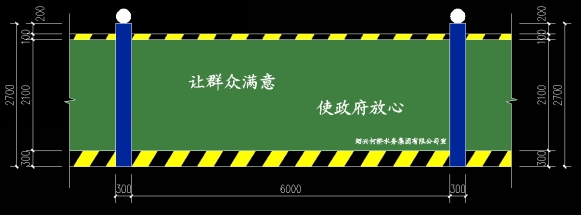 固定围档（样图）2.需要封闭围挡的任一侧长度20—100米之间，或施工面积在100—500平方米，作业时间在1至3个月的工程设置简易围挡。围挡下部紧贴地面，采用膨胀螺栓固定在地面，每跨围挡中间设置立柱，围档上部设置黄黑警示条，围挡高1.8米（居民小区内部也可采用1.5米），宽度2.0米。围挡上设置公司形象、公益广告等宣传内容。 简易围档（样图）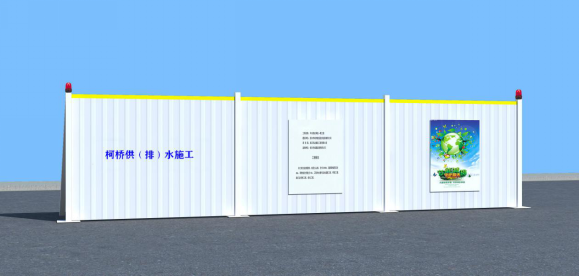 3.需要围挡的任一侧长度不超过20米，或施工面积小于100平方米、或作业时间不超过1个月的工程设置临时围档。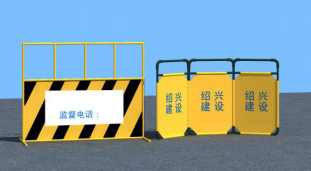 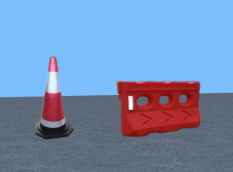 临时围档（样图）4.围挡必须整体整洁，随施工作业断面的变化移动，转角处需设置网格围挡。四、施工现场1.施工区域布置与管理（1）施工区域布置应满足安全生产、文明施工及绿色环保要求，实现“四节一环保”（节能、节材、节水、节地和环境保护）目标。（2）施工区和办公区、生活区划分明显，并设置分隔设施，工地内各区域地面整洁、无扬尘、无积水，长期保湿，设有垃圾桶并定时清运。（3）噪声、大气污染、光污染、废水、污水、渣土等控制措施完善。（4）物资材料堆放整齐，各类提示、指示、警告标识清晰。2.七牌二图七牌是指工程概况牌、管理人员公示牌、组织机构牌、安全纪律牌、施工管理牌、消防保卫牌、重大危险源公示牌；二图是指施工现场总平面图、消防设施平面布置图。3.消防安全3.1 配置灭火器的场所（1）易燃易爆危险品存放及使用场所。（2）动火作业场所。（3）可燃材料存放、加工及使用场所。（4）厨房操作间、锅炉房、变配电房、设备用房、办公用房、宿舍等临时用房。（5）其他具有火灾危险的场所。3.2 灭火器配置（1）类型与配备场所可能发生的火灾类型相匹配。（2）灭火器的最低配置标准满足GB50720规定。（3）灭火器的配置数量应按GB50140规定经计算确定，且每个场所的灭火器数量不应少于2具。（4）灭火器摆放稳固，铭牌朝外。灭火器箱不得上锁。（5）手提式灭火器设置在灭火箱内或挂钩、托架上，其顶部离地面高度不应大于150cm，底部离地面高度不宜小于8cm。3.3 消防管理（1）重要消防场所设置及消防器材配置必须经过验收。（2）经常检查和维护消防器材，保证灵敏有效。（3）每月开展1次消防检查，保留检查记录。4.扬尘控制（1）土壤裸露区应根据裸露时间长短做密闭网覆盖,未施工区域绿化处理。（2）易产生扬尘的材料堆放采取覆盖措施，粉末状材料应封门存放。（3）工程垃圾、渣土及产生扬尘的废弃物装载过程中，采取喷淋压尘措施。（4）拆除凿除作业采取清理积尘、局部遮挡、掩盖、水淋等措施降尘。（5）高处清理垃圾采用窗口吊运，严禁向下直接倾倒抛洒。（6）运送容易散落、飞扬、泄漏的物料的车辆必须封闭严密。（7）外脚手架安装密目安全网、非道路移动机械排放合格。5.噪音控制（1）现场噪音排放不得超过《建筑施工场界噪声限值》的规定，按照当地环保部门要求及时办理夜间施工许可证，并及时告知周边社区居民。五、安全防护1.安全帽（1）符合《安全帽》（GB2811-2007）规定（2）颜色规定。项目部管理人员和安全员为红色，监理人员为白色，特种作业人员为蓝色，一般作业工作为黄色。外来人员使用白色安全帽。（3）正确佩戴安全帽，不使用缺衬、缺带及破损的安全帽。2.安全网（1）符合《安全网》（GB5725-2009）及《密目式安全立网》（GB16909-1997）规定。旧网应有试验检测报告。（2）支撑物应有足够的强度、刚度和稳定性，系网处无尖锐边缘。（3）多张网连接使用时，相邻部分应靠紧或重叠。（4）平网安装时不宜绷紧，安装平面与水平面平行或外高里低。网与其下方物体表面的最小距离不得小于3m。（5）立网平面与支撑作业人员的面之边缘处的最大间隙不超过10cm。3.安全带（1）符合《安全带》（GB6095-2009）规定。旧安全带应经过静态负荷测试合格。（2）有坠落风险的作业必须正确佩戴使用安全带。（3）安全带无悬挂固定点的，设置可靠的临时固定措施。4.预留洞口及临边防护（1）最长边尺寸在50cm以下（含50cm）的预留洞口必须用钢板遮盖防护，并采取可靠固定措施。（2）最短边尺寸在50cm以上的洞口设置防护栏杆。防护栏杆高度120cm，挡脚板不低于18cm，距离洞口边20cm以上，四周张挂密目式安全网，洞口处设置防坠落安全平网。六、施工用电1.配电室（变压器）隔离防护（1）露天或半露天配电室及变压器四周设置固定围栏（墙）并设置明显的禁止、警告标志。（2）防护设施与外电线路之间应设置最小安全距离。2.配电箱2.1 配电系统及箱体要求配电系统应配置总配电箱、分配电箱、开关箱，实行三级配电、本级保护。配电箱、开关箱必须采用冷轧钢板材料制作设内置防护门，有“3C”认证标识（电器元件也要具有“3C”认证标识），具有配电箱整箱出厂合格证。隔离开关采用分断时具有可见分断点，能同时断开电源所有极的隔离电器（集隔离、短路、过载、漏电保护的漏电断路器），并设置于电源进线端。2.2 配电箱标识配电箱箱体张贴标识牌，主要信息包括配电箱名称、级别、编号、控制设备名称、分路标记、验收结果、管理责任人、电工联系方式及安全操作规程。2.3 配电箱防护（1）固定式配电箱底部设置底座，顶部设遮雨棚，周边设置通透式封闭围护并加锁。（2）移动式配电箱装设在坚固稳定的支架上，其中心点与地面的垂直距离宜为80～160cm。（3）配备灭火器材。2.4  配电箱周边环境要求（1）配电箱装设在干燥、通风及常温场所，不得装设在有害介质及易受到外来撞击、强烈振动、液体浸溅及热源烧烤场所。（2）配电箱周围应有足够2人同时工作的空间和通道，不得堆放任何妨碍操作、维修的物品。七、其它规定1.施工现场根据实际情况配备专职的交通疏导人员，严禁非工作人员进入、围观作业区。2.施工现场、办公区域等位置安装监控设施，能随时查看各阶段的现场施工的安全、进度、质量情况。3.从事工程运输的车辆必须按《关于全面推进工程运输车户籍化管理工作的通知》绍柯道安办﹝2019﹞15号文要求自行去柯桥区交警大队车管所申报。4.开挖土方不得在道路上堆放，需及时清理剩余泥土和建筑垃圾，做到随挖随清随运，运输的车辆车轮必须现场冲洗干净，并严禁超载。5.挖掘机，切割机，冲击锤等施工设备要完好齐备，暂停作业时应停放平稳、有序，并做好安全警示及围护，夜间必须设置夜间警示灯。6.根据施工现场实际情况，保护好地下管线、周边构（建）筑物等设施设备，施工区域内如有电力、燃气、供水、排水、通信、有线等公共管线，必须在施工前进行摸排，必要时可召开管线协调会，并且与各管线单位（燃气、电力、供排水等）现场确认后方可施工。7.各分项工程结束后要及时做好现场清理，保持施工现场整洁、材料堆放有序，避免各工序由于垃圾没有及时清理而造成交叉污染及安全隐患。工程完工后，及时清退多余材料，清理工程现场，做到工完场清。序号事项本项目的特别规定1报价要求有关本项目开展所需货物价款、运输、装卸、安装调试、培训、系统对接、保险、利润、税金及等一切费用均计入报价。《投标（开标）一览表》是报价的唯一载体。投标文件中价格全部采用人民币报价。招标文件未列明，而投标人认为必需的费用也需列入报价。投标报价出现下列情形的，投标无效：▲投标文件出现不是唯一的、有选择性投标报价的；▲投标报价高于本项目采购预算或者最高限价的;▲报价明显低于其他通过符合性审查投标人的报价，有可能影响产品质量或者不能诚信履约的，未能按要求提供书面说明或者提交相关证明材料，不能证明其报价合理性的;▲《投标（开标）一览表》填写不完整或字迹不能辨认或有漏项的,经评标委员会认定属于重大偏差的；▲投标人对根据修正原则修正后的报价不确认的。2项目采购类型本项目为货物类采购项目货物类：本项目货物类产品不接受进口产品投标（进口产品是指通过中国海关报关进入中国境内且产自关境外的产品）3分包或转包（1）采购人不同意分包（2）本项目不得转包。4投标文件的份数本项目实行电子投标。供应商应准备电子投标文件参与投标：电子投标文件，按政采云平台项目采购-电子招投标操作指南及本招标文件要求递交。▲未传输递交电子投标文件的，投标无效。▲未在系统解密时间内完成解密的，视为投标人自行放弃投标，投标无效。5开标前答疑会或现场考察不组织。6样品提供不要求。7演示不组织。8采购代理机构代理费用/9投标保证金缴纳不收取投标保证金10履约保证金金额中标合同金额的5%11电子招投标说明（1）电子招投标：本项目以数据电文形式，依托“政府采购云平台（www.zcygov.cn）”进行招投标活动，不接受纸质投标文件。（2）投标准备：注册账号--点击“商家入驻”，进行政府采购供应商资料填写；申领CA数字证书---申领流程详见“浙江政府采购网-下载专区-电子交易客户端-CA驱动和申领流程”；安装“政采云电子交易客户端”----前往“浙江政府采购网-下载专区-电子交易客户端”进行下载并安装。（3）招标文件的获取：使用账号登录或者使用CA登录政采云平台；进入“项目采购”应用，在获取采购文件菜单中选择项目，获取招标文件。（4）投标文件的制作：在“政采云电子交易客户端”中完成“填写基本信息”、“导入投标文件”、“标书关联”、“标书检查”、“电子签名”、“生成电子标书”等操作。（5）投标文件的传输递交：投标人在投标截止时间前将加密的投标文件上传至政府采购云平台。（6）投标文件的解密：投标人按照平台提示和招标文件的规定在开始解密后30分钟内完成在线解密。（7）具体操作指南：详见政采云平台“服务中心-帮助文档-项目采购-操作流程-电子招投标-政府采购项目电子交易管理操作指南-供应商”。《建筑物防雷设计规范》GB50057-94《计算机信息系统防雷保安器》GB173-1998《建筑电气设计技术规程》JDJ16-83《民用建筑电气设计规范》JGJ 16-2008《电气装置安装工程 接地装置施工及验收规范》GB50169-92《电气装置安装工程 接地装置施工及验收规范》GB50169-92《电气装置安装工程 接地装置施工及验收规范》GB50169-92《电子信息系统机房设计规范》GB50174-2008《低压配电设计规范》GB50054-95《工业企业照明设计规范》GB50034-95序号序号产品名称单位数量推荐品牌序号序号产品名称单位数量推荐品牌一、机房中心设备系统一、机房中心设备系统一、机房中心设备系统一、机房中心设备系统一、机房中心设备系统一、机房中心设备系统11人脸分析硬盘录像机台1海康、大华、霍尼韦尔或同档次及以上品牌22磁盘阵列台3海康、大华、霍尼韦尔或同档次及以上品牌33通用服务器台1海康、大华、霍尼韦尔或同档次及以上品牌4视频综合管理平台视频综合管理平台套　1海康、大华、霍尼韦尔或同档次及以上品牌5可视化看板驾驶舱可视化看板驾驶舱套1海康、大华、霍尼韦尔或同档次及以上品牌6相关安装、集成、调试服务相关安装、集成、调试服务套1/二、前端监控设备系统二、前端监控设备系统二、前端监控设备系统二、前端监控设备系统二、前端监控设备系统二、前端监控设备系统11视频处理器台1海康、大华、霍尼韦尔或同档次及以上品牌22枪球一体机（含支架）台3海康、大华、霍尼韦尔或同档次及以上品牌33枪球联动人脸摄像机（含支架）台15海康、大华、霍尼韦尔或同档次及以上品牌44全彩网络筒机（含支架）台72海康、大华、霍尼韦尔或同档次及以上品牌5524口千兆交换机台8华为、华三、锐捷或同档次及以上品牌6618口千兆交换机台11华为、华三、锐捷或同档次及以上品牌778口千兆交换机台29华为、华三、锐捷或同档次及以上品牌88台式千兆光纤收发器个62华为、华三、锐捷或同档次及以上品牌99相关安装、集成、调试服务套1/三、保安室大屏系统三、保安室大屏系统三、保安室大屏系统三、保安室大屏系统三、保安室大屏系统三、保安室大屏系统11LCD拼接屏（含支架）块4海康、大华、利亚德或同档次及以上品牌22超高清解码器台1海康、大华、霍尼韦尔或同档次及以上品牌33工控机台9IBM、联想、海康或同档次及以上品牌44机柜只5威图、图腾、中达或同档次及以上品牌55人脸录入仪台1海康、大华、霍尼韦尔或同档次及以上品牌66相关安装、集成、调试服务套1/四、清水池井盖探测系统四、清水池井盖探测系统四、清水池井盖探测系统四、清水池井盖探测系统四、清水池井盖探测系统四、清水池井盖探测系统11清水池井盖传感器套23恒星物联、思创医惠、海康或同档次及以上品牌22相关安装、集成、调试服务套1/五、出入口人脸识别系统、道闸系统　五、出入口人脸识别系统、道闸系统　五、出入口人脸识别系统、道闸系统　五、出入口人脸识别系统、道闸系统　五、出入口人脸识别系统、道闸系统　五、出入口人脸识别系统、道闸系统　11出入口人脸识别通道系统套6海康、大华、中控或同档次及以上品牌11出入口人脸识别通道系统套6海康、大华、中控或同档次及以上品牌22大门口道闸系统套8海康、大华、中控或同档次及以上品牌33相关安装、集成、调试服务套1/六、电子围栏系统　六、电子围栏系统　六、电子围栏系统　六、电子围栏系统　六、电子围栏系统　六、电子围栏系统　11电子围栏系统套1海康、佳杰、锐盾或同档次及以上品牌22脉冲主机台23海康、佳杰、锐盾或同档次及以上品牌33相关安装、集成、调试服务套1/七、综合布线系统　七、综合布线系统　七、综合布线系统　七、综合布线系统　七、综合布线系统　七、综合布线系统　11视频系统综合布线批1/22运营商光纤链路条1/33相关安装、集成、调试服务套1/项目名称技术需求数量单价总价详见项目对应招投标文件合            计合            计合同总价大写：                                      小写：￥合同总价大写：                                      小写：￥合同总价大写：                                      小写：￥合同总价大写：                                      小写：￥合同总价大写：                                      小写：￥甲方单位：       （公章）法定代表人：     （签章）日  期：  年  月   日乙方单位：       （公章）法定代表人：     （签章）日  期：  年  月   日货物部分货物部分货物部分货物部分货物部分序号货物名称采购文件要求投标文件响应偏离情况1…类别采购文件要求投标文件响应偏离情况供货期供货地点质保期售后服务付款方式数量调整验收要求、标准…姓名投标截止时间前三年业绩及承担的主要工作情况，曾担任项目负责人的项目应列明细性别年龄职称毕业时间所学专业学历相关资质证书其他资质情况联系电话序号姓名性别年龄学历专业职称本项目中的工作内容序号货物名称品牌型号单位数量综合单价（元）合价（元）一、机房中心设备系统一、机房中心设备系统一、机房中心设备系统一、机房中心设备系统一、机房中心设备系统一、机房中心设备系统一、机房中心设备系统一、机房中心设备系统1人脸分析硬盘录像机台12磁盘阵列台33通用服务器台14视频综合管理平台套　15可视化看板驾驶舱套16相关安装、集成、调试服务项1小计小计小计小计小计小计小计二、前端监控设备系统二、前端监控设备系统二、前端监控设备系统二、前端监控设备系统二、前端监控设备系统二、前端监控设备系统二、前端监控设备系统二、前端监控设备系统1视频处理器台12枪球一体机（含支架）台33枪球联动人脸摄像机（含支架）台154全彩网络筒机（含支架）台72524口千兆交换机台8618口千兆交换机台1178口千兆交换机台298台式千兆光纤收发器个629相关安装、集成、调试服务项1小计小计小计小计小计小计小计三、保安室大屏系统三、保安室大屏系统三、保安室大屏系统三、保安室大屏系统三、保安室大屏系统三、保安室大屏系统三、保安室大屏系统三、保安室大屏系统1LCD拼接屏（含支架）块42超高清解码器台13工控机台94机柜只55人脸录入仪台16相关安装、集成、调试服务项1小计小计小计小计小计小计小计四、清水池井盖探测系统四、清水池井盖探测系统四、清水池井盖探测系统四、清水池井盖探测系统四、清水池井盖探测系统四、清水池井盖探测系统四、清水池井盖探测系统四、清水池井盖探测系统1清水池井盖传感器套232相关安装、集成、调试服务项1小计小计小计小计小计小计小计五、出入口人脸识别系统、道闸系统　五、出入口人脸识别系统、道闸系统　五、出入口人脸识别系统、道闸系统　五、出入口人脸识别系统、道闸系统　五、出入口人脸识别系统、道闸系统　五、出入口人脸识别系统、道闸系统　五、出入口人脸识别系统、道闸系统　五、出入口人脸识别系统、道闸系统　1出入口人脸识别通道系统套62大门口道闸系统套83相关安装、集成、调试服务项1小计小计小计小计小计小计小计六、电子围栏系统　六、电子围栏系统　六、电子围栏系统　六、电子围栏系统　六、电子围栏系统　六、电子围栏系统　六、电子围栏系统　六、电子围栏系统　1电子围栏系统套12脉冲主机台233相关安装、集成、调试服务套1小计小计小计小计小计小计小计七、综合布线系统　七、综合布线系统　七、综合布线系统　七、综合布线系统　七、综合布线系统　七、综合布线系统　七、综合布线系统　七、综合布线系统　1视频系统综合布线批12运营商光纤链路条13相关安装、集成、调试服务项1小计小计小计小计小计小计小计总价（大写）：                                              小写：总价（大写）：                                              小写：总价（大写）：                                              小写：总价（大写）：                                              小写：总价（大写）：                                              小写：总价（大写）：                                              小写：总价（大写）：                                              小写：总价（大写）：                                              小写：序号货物名称  型号、规格技术参数生产厂家品牌及其产地数量单位金额（元）金额（元）序号货物名称  型号、规格技术参数生产厂家品牌及其产地数量单位综合单价合价合 计合 计（小写）（小写）（小写）（小写）（小写）（小写）（小写）（小写）合 计合 计（大写）（大写）（大写）（大写）（大写）（大写）（大写）（大写）